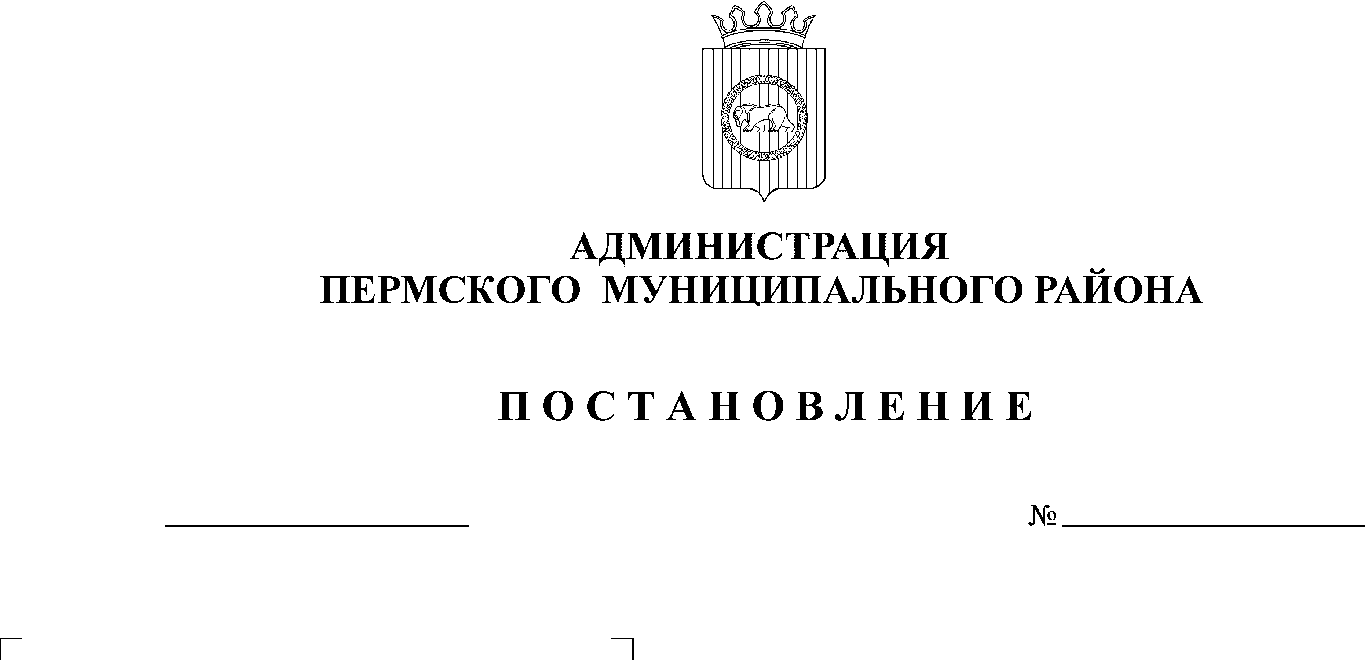 В соответствии с п. 20 ч. 1, ч. 4 ст. 14, ст. 28 Федерального закона от 06.10.2003 № 131-ФЗ «Об общих принципах организации местного самоуправления в Российской Федерации», ч. 13 ст. 46 Градостроительного кодекса Российской Федерации, п. 6 ч. 2 ст. 47 Устава муниципального образования «Пермский муниципальный район», распоряжением управления архитектуры и градостроительства администрации Пермского муниципального района от 30.11.2020 № СЭД-2020-299-12-12-01Р-58 «О разработке проекта планировки и проекта межевания части территории п. Сылва Сылвенского сельского поселения Пермского муниципального района Пермского края, включающей земельные участки с кадастровыми номерами 59:32:0050027:13712 и 59:32:0050027:14572», протоколом публичных слушаний по проекту планировки и проекту межевания части территории п. Сылва Сылвенского сельского поселения Пермского муниципального района Пермского края, включающей земельные участки с кадастровыми номерами 59:32:0050027:13712 и 59:32:0050027:14572, от 18.03.2021, заключением о результатах публичных слушаний по проекту планировки и проекту межевания части территории п. Сылва Сылвенского сельского поселения Пермского муниципального района Пермского края, включающей земельные участки с кадастровыми номерами 59:32:0050027:13712 и 59:32:0050027:14572, от 24.03.2021, администрация Пермского муниципального района ПОСТАНОВЛЯЕТ:1. Утвердить проект планировки части территории п. Сылва Сылвенского сельского поселения Пермского муниципального района Пермского края, включающей земельные участки с кадастровыми номерами 59:32:0050027:13712 и 59:32:0050027:14572, с шифром 11-5902-Д/268-1, являющийся приложением 1 к настоящему постановлению.2. Утвердить проект межевания части территории п. Сылва Сылвенского сельского поселения Пермского муниципального района Пермского края, включающей земельные участки с кадастровыми номерами 59:32:0050027:13712 и 59:32:0050027:14572, с шифром 11-5902-Д/268-1, являющийся приложением 2 к настоящему постановлению.3. Управлению архитектуры и градостроительства администрации Пермского муниципального района в течение 7 дней со дня принятия настоящего постановления направить проект планировки и проект межевания территории главе Сылвенского сельского поселения.4. Настоящее постановление опубликовать в бюллетене муниципального образования «Пермский муниципальный район» и разместить на официальном сайте Пермского муниципального района www.permraion.ru. 5. Настоящее постановление вступает в силу со дня его официального опубликования.6. Проект планировки и проект межевания территории разместить на официальном сайте Пермского муниципального района www.permraion.ru.7. Контроль за исполнением настоящего постановления возложить на начальника управления архитектуры и градостроительства администрации Пермского муниципального района, главного архитектора.И.п. главы муниципального района                                                      В.П. ВагановПриложение 1к постановлению администрации Пермского муниципального районаот 13.04.2021 № СЭД-2021-299-01-01-05.С-170____________	ПРОЕКТ ПЛАНИРОВКИ И ПРОЕКТ МЕЖЕВАНИЯ ЧАСТИ ТЕРРИТОРИИп. Сылва Сылвенского сельского поселения Пермского муниципального района Пермского края, включающий земельные участки с кадастровыми номерами 59:32:0050027:13712 и 59:32:0050027:14572Проект планировки территорииПояснительная запискаТекстовая частьТОМ 1СОСТАВ ПРОЕКТАСОДЕРЖАНИЕНаименование, основные характеристики (категория, протяженность, проектная мощность, пропускная способность, грузонапряженность, интенсивность движения) и назначение планируемых для размещения линейных объектов, а также линейных объектов, подлежащих реконструкции в связи с изменением их местоположенияДокументация по планировке территории для размещения объекта инженерной инфраструктуры: «Реконструкция газопровода  высокого давления для обеспечения технической возможности подключения объекта по адресу: г. Пермь, п. Новые Ляды, ул.40-лет победы, дом № 1а» в целях реконструкции в границах Пермского муниципального района Пермского края.Проектируемый газопровод классифицируется по рабочему давлению в газопроводе:- свыше 0,6 до 1,2 МПа включительно – газопровод высокого давления 1 категории (Г4);- свыше 0,3 до 0,6 МПа включительно – газопровод высокого давления 2 категории (Г3).Проектируемый линейный объект - газопровод предназначен для транспортировки природного газа по ГОСТ 5542-87.Установленный максимальный расход газа 16815 м3/час (с учетом перспективного подключения всех потребителей: существующий 2400 м3/час, перспективный 14415 м3/час).На своем протяжении трассы  проектируемых газопроводов пересекают друг друга.Протяженность газопровода высокого давления 1 категории 16,5 м.Протяженность газопровода высокого давления 2 категории 19,5 м.Проектируемый газопровод-ввод от места присоединения к распределительному газопроводу до вводного газопровода (газопровод высокого давления 1 категории от газопровода 1 категории диаметром 273 мм до газопровода высокого давления 1 категории диаметром 377мм - перемычка; газопровод высокого давления 2 категории от газопровода 2 категории диаметром 377мм до газопровода высокого давления 2 категории диаметром 273мм - перемычка) по адресу: г.Пермь, п. Новые Ляды, ул. 40-летия Победы, 1а.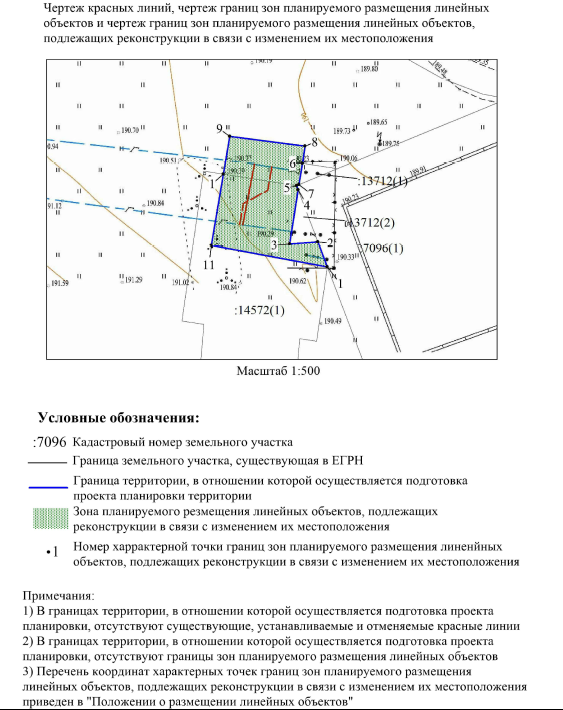 Перечень субъектов Российской Федерации, перечень муниципальных районов, городских округов в составе субъектов Российской Федерации, перечень поселений, населенных пунктов, внутригородских территорий городов федерального значения, на территориях которых устанавливаются зоны планируемого размещения линейных объектовТерритория, в отношении которой осуществляется подготовка проекта планировки территории, расположена в границах Пермского муниципального района Пермского Края. Сведения о границах муниципального образования внесены в Единый государственный реестр недвижимости (далее – ЕГРН).В границах территории, в отношении которой осуществляется подготовка проекта планировки территории, устанавливается одна зона планируемого размещения линейных объектов – зона планируемого размещения газопроводов.Перечень координат характерных точек границ зон планируемого размещения линейных объектов и перечень координат характерных точек границ зон планируемого размещения линейных объектов, подлежащих реконструкции в связи с изменением их местоположенияПеречень координат характерных точек границ зон планируемого размещения газопроводов, подлежащих реконструкции в связи с изменением их местоположения приведен в таблице №1.Характерные точки границ зон планируемого размещения газопроводов приведены на «Чертеже красных линий, чертеже границ зон планируемого размещения линейных объектов, подлежащих реконструкции в связи с изменением их местоположения».В границах территории, в отношении которой осуществляется подготовка проекта планировки территории, отсутствуют границы зон планируемого размещения линейных объектов.На территории Пермского края установлена местная система координат МСК-59 (далее – МСК-59), утвержденная приказом Федерального агентства кадастра объектов недвижимости от 18.06.2007 №П/0137 «об утверждении Положения о местных системах координат Роснедвижимости на субъекты Российской Федерации».Таблица №1Перечень координат точек зон планируемого размещения линейных объектов, подлежащих реконструкции в связи с изменением их местоположения (система координат – МСК-59)В соответствии со статьей Градостроительным кодексом Российской Федерации красными линиями являются линии, которые обозначают границы территории общего пользования и подлежат установлению, изменению или отмене в документации по планировки территории.Проектом планировки территории не предусматривается установление, изменение и отмена границ территорий общего пользования, а соответственно и красных линий.Предельные параметры разрешенного строительства, реконструкции объектов капитального строительства, входящих в состав линейных объектов в границах зон их планируемого размещенияПредельные параметры разрешенного строительства, реконструкции объектов капитального строительства, входящих в состав линейных в границах зоны его планируемого размещения не устанавливается. На основании статьи 36 Градостроительного кодекса Российской Федерации действие градостроительного регламента не распространяется на земельные участки, предназначенные для размещения линейных объектов и (или) занятые линейными объектами.Проектом планировки территории не устанавливаются требования к архитектурным решениям объектов капитального строительства, входящим в состав линейных объектов, в границах территории исторического поселения федерального или регионального значения, с указанием:Требований к цветовому решению внешнего облика таких объектов;Требований к строительным материалам, определяющим внешний облик таких объектовТребований к объемно-пространственным, архитектурно-стилистическим и иным характеристикам таких объектов, влияющим на их внешний облик и (или) на композицию, а также на силуэт застройки исторического поселения.Информация о необходимости осуществления мероприятий по защите сохраняемых объектов капитального строительства (здание, строение, сооружение, объекты, строительство которых не завершено), существующих и строящихся на момент подготовки проекта планировки территории, а также объектов капитального строительства, планируемых к строительству в соответствии с ранее утвержденной документацией по планировке территории, от возможного негативного воздействия в связи с размещением линейных объектовВ границах территории, в отношении которой осуществляется подготовка проекта планировки территории, расположены следующие сохраняемые объекты капитального строительства: объекты газоснабжения высокого давления.Существующие объекты капитального строительства установлены на основании топографической съемки, предоставленной заказчиком.В границах территории, в отношении которой осуществляется подготовка проекта планировки территории не запланировано размещение объектов капитального строительства.Информация о необходимости осуществления мероприятий по сохранению объектов культурного наследия от возможного негативного воздействия в связи с размещением линейных объектовМероприятия по сохранению объектов культурного наследия от возможного негативного воздействия в связи с реконструкцией газопроводов проектом планировки территории не предусмотрены по причине отсутствия таких объектов.Информация о необходимости осуществления мероприятий по охране окружающей средыМероприятия по предотвращению аварийных сбросов сточных вод: аварийные сбросы каких-либо сточных вод не прогнозируется. В ходе реконструкции возможно загрязнение почвы строительными отходами, коммунальными отходами или разливами нефтепродуктов (в результате строительной техники). Для устранения аварийных ситуаций, связанных с утечкой горюче-смазочных материалов, проливами топлива, загрязнением и захламлением территории предусмотрены следующие мероприятия:Снятие слоя грунта на участке разлива топлива и передача его лицензированной организации на утилизацию;Восстановление грунтового покрова на поврежденном участке.Мероприятия по охране атмосферного воздуха на время реконструкции газопроводов:Снижение времени работы строительной техники на холостом ходу до минимально необходимого по технологическому процессу;Для уменьшения вредных выбросов при производстве сварочных работ предусмотрена доставка готовых конструкций с последующей их укрепительной сборкой на объекте;Техника, используемая при строительстве, должна иметь свидетельства о прохождении технического осмотра, быть исправной;Не допускается ремонт и техническое обслуживание строительной техники на площадке строительства;Строительный мусор вывозится автотранспортом, оборудованным защитным брезентовым укрытием для пылеподавления;Не допускается сжигание на строительной площадке отходов и остатков материалов, интенсивно загрязняющих воздух.Мероприятия по охране и рациональному использованию земельных ресурсов и почвенного покрова, в том числе мероприятия по рекультивации нарушенных или загрязненных земельных участков и почвенного покрова. Для охраны земель при строительстве проектными решениями предусматривается:Максимальное снижение размеров и интенсивности выбросов (сбросов) загрязняющих веществ на территорию объекта и прилегающие земли;Рациональное использование земель при складировании промышленных отходов.Строительный и коммунальный мусор передаются в специализированные организации.Информация о необходимости осуществления мероприятий по защите территории от чрезвычайных ситуаций природного и техногенного характера, в том числе по обеспечению пожарной безопасности и гражданской оборонеСистема предупреждений чрезвычайных ситуаций в Пермском крае как субъекта Российской Федерации опирается на положения о единой системе предупреждения и ликвидации чрезвычайных ситуаций.Единая система объединяет органы управления, силы и средства федеральных органов исполнительной власти, органов исполнительной власти субъектов Российской Федерации, органов местного самоуправления и организаций, в полномочия которых входит решение вопросов в области защиты населения и территорий от чрезвычайных ситуаций, и осуществляет свою деятельность в целях выполнения задач, предусмотренных Федеральным законом от 21.12.1994 №68 – ФЗ «О защите населения и территорий от чрезвычайных ситуаций природного и техногенного характера».Единая система, состоящая из функциональных и территориальных подсистем, действует на федеральном, межрегиональном, региональном, муниципальном и объективном уровнях:На федеральном уровне – межведомственная комиссия по предупреждению и ликвидации чрезвычайных ситуаций и обеспечению пожарной безопасности;На региональном уровне – комиссия по предупреждению и ликвидации чрезвычайных ситуаций;На муниципальном уровне (в пределах муниципального района) – комиссия по предупреждению и ликвидации чрезвычайных ситуаций.Учет защитных сооружений ведется в штабе по делам гражданской обороны и чрезвычайных ситуаций при администрации муниципального района, а также на предприятиях района, имеющих на балансе защитные сооружения гражданской обороны.  При режиме повседневной деятельности защитные сооружения гражданской обороны используются для нужд организаций, а также для обслуживания населения по решению руководителей объектов экономики. При эксплуатации защитных сооружений гражданской обороны в режиме повседневной деятельности должны выполнять требования по обеспечению постоянной готовности помещений к переводу из в установленные сроки на режим защитных сооружений и необходимые условия для безопасного пребывания укрываемых в защитных сооружениях гражданской обороны как в военное время, так  и в условиях чрезвычайных ситуаций мирного времени, согласно требованиям правил эксплуатаций защитных сооружений.Причинами чрезвычайных ситуаций в населенном пункте могут быть:Землетрясение;Пожар;Подтопление;Затопление;Аварии на инженерных и транспортных сетях.Землетрясение. Для предупреждения и ликвидации последствий сейсмических воздействий все здания и сооружения проектируются с четом сейсмики в соответствии с действующими строительными нормами.Пожар. Подразделения пожарной охраны на территориях поселений располагаются исходя из условия, что во время прибытия первого подразделения к месту вызова не должно превышать 20 минут.В целях предупреждения лесных пожаров ведется прокладка просек и противопожарных разрывов, устройство противопожарных траншей, ведение мониторинга по своевременному обнаружению и последующего принятия мер по ограничению и ликвидации очагов возгорания.Подтопления. В случае прогнозируемого или уже существующего подтопления территории или отдельных объектов следует предусматривать комплекс мероприятий, обеспечивающих предотвращение этого негативного процесса в зависимости от требований строительства, функционального использования и особенностей эксплуатации, охраны окружающей среды и/или устранение отрицательных воздействий подтопления.Затопление. В качестве основных средств инженерной защиты от затопления следует предусматривать обвалование, искусственное повышение поверхности территории, руслорегулирующие сооружения и сооружения по регулированию и отводу поверхностного стока, дренажные системы и другие сооружения инженерной защиты.При защите затапливаемых территорий ограждающими дамбами следует применять общее обвалование и обвалование по участкам.Для обеспечения безопасности населения необходимо:Осуществление капитального ремонта железных и автомобильных дорог;Проведение регулярных обследований и наблюдения за техническими сооружениями – элементами транспортной и инженерной инфраструктур (мостами, гидротехнологическими сооружениями);Дополнительно создание базы данных предприятий, являющихся источниками физических факторов неионизирующей природы (шум, вибрация, электромагнитные поля).В границах территории, в отношении которой осуществляется подготовка проекта планировки, не предусматривается возведение зданий и искусственных сооружений из горючих и негорючих материалов. Сжигание древесно-кустарниковой растительности на территории, отведенной во временное пользование на период строительства, не планируется.В случае возникновения пожара, его тушение возможно с помощью мобильной пожарной техники.В случае обнаружения в процессе производства земляных работ коммуникаций, подземных сооружений или взрывоопасных материалов земляные работы должны быть приостановлены, до получения разрешения соответствующих органов.Погрузо-разгрузочные работы должны выполняться, как правило, механизированным способом при помощи крана и под руководством лица, назначенного приказом руководителя организации, ответственного за безопасное производство работ кранами.В местах производства погрузочно-разгрузочных работ и в зоне работ грузоподъемных машин запрещается нахождение лиц, не имеющих непосредственное отношение к этим работам. Присутствие людей в зонах возможного обрушения и падения грузов запрещается.Одним из мероприятий по защите территории от чрезвычайных ситуаций техногенного характера является установление охранной зоны газопровода высокого давления. В охранной зоне запрещается осуществлять любые действия, которые могут нарушить безопасную работу объекта газоснабжения, в том числе привести к его повреждению или уничтожению, или повлечь причинение вреда жизни, здоровью граждан и имуществу физических или юридических лиц, а также повлечь нанесение экологического ущерба и возникновение пожаров.ПРОЕКТ ПЛАНИРОВКИ И ПРОЕКТ МЕЖЕВАНИЯ ЧАСТИ ТЕРРИТОРИИп.Сылва Сылвенского сельского поселения Пермского муниципального района Пермского края, включающий земельные участки с кадастровыми номерами 59:32:0050027:13712 и 59:32:0050027:14572Проект планировки территорииМатериалы по обоснованиюТОМ 2СОСТАВ ПРОЕКТАСОДЕРЖАНИЕВведение	Проект планировки части территории п. Сылва Сылвенского сельского поселения Пермского муниципального района Пермского края, включающей земельные участки с кадастровыми номерами 59:32:0050027:13712 и 59:32:00500027:17572, разработан на основании распоряжения управления архитектуры и градостроительства администрации Пермского муниципального района от 30.11.2020 № СЭД-2020-299-12-12-01Р-58.	Целью разработки проекта планировки и проекта межевания территорий является выделение элементов планировочной структуры, установление параметров планируемого развития элементов планировочной структуры, установления границ земельных участков. 	Проект планировки территории разработан в целях образования земельных участков из земель, находящихся в муниципальной собственности, для проведения реконструкции газопроводов высокого давления.	Задачами подготовки проекта являются анализ фактического землепользования и разработка проектных решений по образованию земельных участков.Исходно – разрешительная документацияОснованием для разработки проекта планировки и проекта межевания территории является:- Распоряжение управления архитектуры и градостроительства администрации Пермского муниципального района от 30.11.2020 №СЭД-2020-299-12-12-01Р-58 о разработке проекта планировки и проекта межевания территории п. Сылва Сылвенского сельского поселения Пермского муниципального района Пермского края, включающей земельные участки с кадастровыми номерами 59:32:0050027:13712 и 59:32:0050027:14572.Проект планировки территории разработан в соответствии со следующими документами:- Градостроительный кодекс Российской Федерации;- Земельный кодекс Российской Федерации;- Федеральный закон от 24.07.2007 № 221-ФЗ «О кадастровой деятельности»;- Федеральный закон от 13.07.2015 № 218-ФЗ «О государственной регистрации недвижимости»;- Постановление Правительства Российской Федерации от 20.11.2000 № 878 «Об утверждении Правил охраны газораспределительных сетей»;- Генеральный план Сылвенского сельского поселения Пермского района Пермского края, утвержденный решением Совета депутатов Сылвенского сельского поселения от 15.08.2013 №67 (в редакции решений Земского Собрания Пермского муниципального района от 28.05.2015 №77, от 29.06.2017 №236;- Правила землепользования и застройки Сылвенского сельского поселения Пермского муниципального района Пермского края, утвержденные решением Земского Собрания Пермского муниципального района Пермского края от 29.06.2017 №237 (в редакции решений Земского Собрания Пермского муниципального района от 29.03.2018 №299, от 28.03.2019 № 379);Используемые исходные материалы - информация о земельных участках и объектах капитального строительства, расположенных в хоне проектирования, сведения о которых содержатся в ЕГРН;- кадастровый план территории на кадастровый квартал 59:32:0050027 от 19.02.2020г.;- топографическая съемка.Общая характеристика объекта проектированияТерритория, на которую разрабатывается документация по планировке, находится в границах кадастрового квартала 59:32:0050027 в п. Сылва Сылвенского сельского поселения Пермского муниципального района Пермского края.Документация по планировке территории разработана в отношении двух земельных участков. Земельные участки относятся к категории земель – «земли населенных пунктов»Документация по планировке территории разработана с учетом анализа существующей застройки, физико – географических, социально – экономических, экологических условий, а также с учетом ограничений, действующих на проектируемую территории.В границах проектируемой территории объекты самовольного строительства, историко – культурного наследия, федерального и регионального значения отсутствуют.На территории проектирования проходят газопроводы высокого давления.Описание природно-климатических условий территории, в отношении которой разрабатывается проект планировки территорииВ тектоническом отношении участок изысканий расположен в пределах восточной окраины Русской платформы и приурочен к Пермско-Башкирскому своду.В геоморфологическом отношении участок изысканий расположен на левобережном склоне долины р. Сылва.Территория участка изысканий открытая, поверхность задернована. Рельеф относительно ровный, с незначительным общим уклоном территории в восточном направлении.Район работ согласно СП 131.13330.2012 относится к IB строительному климатическому району.В гидрогеологическом отношении, территория относится к Камской области трещинно-грунтовых и трещинно-пластовых вод линзовидных коллекторов.Подземные воды на момент изысканий (август 2020г.), пробуренными до глубины 5,0 м скважинами, встречены на гл. от 1,6до 1,7м на границе суглинков мягкопластичной и текучепластичной консистенции. Установившиеся уровни зафиксированы на тех же глубинах, абсолютные отметки 188,40-188,80 (система высот Балтийская).Цели разработки проекта планировки территорииПроект планировки подготовлен в целях:- формирования земельных участков для использования, с целью дальнейшей реконструкции газопроводов высокого давленияВ документации по планировке территории для реализации проектных предложений:- проведен анализ фактического землепользования на территории проектирования;- определены границы и площади земельных участковОбоснование определения границ зон планируемого размещения объектов капитального строительстваВ административном отношении участок изысканий расположен по адресу: Пермский край, Пермский район, п. Сылва.В тектоническом отношении участок изысканий расположен в пределах восточной окраины Русской платформы и приурочен к Пермско-Башкирскому своду.В геоморфологическом отношении участок изысканий расположен на левобережном склоне долины р. Сылва.Территория участка изысканий открытая, поверхность задернована. Рельеф относительно ровный, с незначительным общим уклоном территории в восточном направлении. Абсолютные отметки поверхности на исследуемой территории изменяются в пределах 189,80 – 191,59 м (Балтийская система высот).Район работ согласно СП 131.13330.2012 относится к IB строительному климатическому району.Фрагмент карты планировочной структуры территории поселения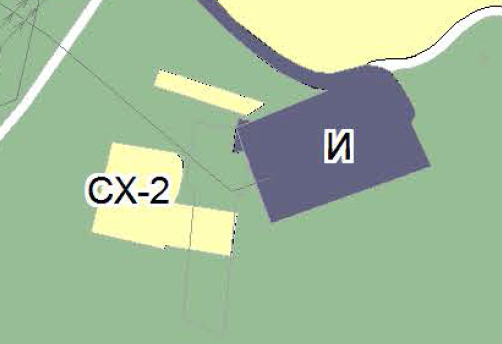 Перечень мероприятий по защите территории от чрезвычайных ситуаций природного и техногенного характера, в том числе по обеспечению пожарной безопасности и по гражданской оборонеДля предотвращения ЧС, вызванных природными и климатическими факторами необходимо выполнение следующих мероприятий:- Обеспечить защиту охранной зоны газопровода (не допускать ее застройку зданиями и сооружениями);- Внести изменения в границы охранных зон газопроводов;- Своевременно проводить подготовку инженерных коммуникаций к зимней эксплуатации.Схема организации движения транспорта (включая транспорт общего пользования) и пешеходов	Данный раздел не заполнен, в связи с тем, что в зоне проектирования отсутствует улично-дорожная сеть.Схема границ территории объектов культурного наследияДанный раздел не заполнен, в связи с тем, что в зоне проектирования отсутствует территория объектов культурного наследия.Варианты планировочных и (или) объемно – пространственных решений застройки территорииДанный раздел не заполнен, в связи с тем, что зона проектирования находится не в жилой или общественно – деловой зоне.Перечень мероприятий по охране окружающей средыОбщая продолжительность реконструкции газопровода составляет 0,5 месяца.Мероприятия по охране атмосферного воздуха на период реконструкцииВ период реконструкции необходимо выполнять следующие мероприятия по сокращению выбросов загрязняющих веществ в атмосферный воздух:осуществление запуска и прогрева двигателей транспортных средств и строительных машин по утвержденному графику с обязательной диагностикой содержания загрязняющих веществ в отработанных газах;правильная эксплуатация двигателей, своевременная регулировка системы подачи и ввода топлива;хранение пылевидных материалов в закрытых емкостях, принятие мер против распыления в процессе погрузки и разгрузки, а также при транспортировании на автомобилях;категорически запрещается сжигание строительного мусора на строительной площадке;не допускается оставлять на строительной площадке машины с работающим (включенным) двигателем без надзора.Мероприятия по охране атмосферного воздуха в период эксплуатацииДля уменьшения загрязнения атмосферы при эксплуатации проектируемых сооружений предусмотрено: герметизированная схема технологического процесса;технологическое оборудование принято в полной заводской готовности как наиболее надежное;трубопровод, оборудование и арматура приняты стальные на давление, превышающее технологическое;повышенная толщина стенки трубопровода относительно расчетной;соединение труб между собой на сварке, трубопроводы не имеют фланцевых или других разъемных соединений, кроме мест установки арматуры или присоединения к оборудованию;система неразрушающего контроля сварных соединений стальных трубопроводов и несущих конструкций;испытание оборудования и трубопроводов после монтажа и ремонта;ремонт оборудования производится только после его отключения и сброса давления;автоматизированная система управления технологическим процессом;блокировка оборудования и сигнализация при отклонении от технологического режима;обязательный контроль за качеством выполнения строительно-монтажных работ;предусмотренное проектной документацией заводское оборудование, арматура и трубопроводы имеют сертификаты соответствия.Мероприятия по охране приповерхностной гидросферы, соблюдению режима водоохранных зон и прибрежных защитных полос в период строительства:накопление образующегося строительного мусора на специально предусмотренной площадке за пределами водоохранных зон и прибрежных защитных полос с последующей передачей на полигон, на утилизацию или обезвреживание;установка контейнеров для накопления отходов, образующихся в период строительства, на временных площадках и трассах выполняется в полосе отвода, но за пределами водоохранных зон и прибрежных защитных полос;площадки под временные стоянки выбраны строительной организацией вне охранной зоны трубопроводов и водоохранных зон, а так же прибрежных защитных полос;заправка строительной техники и автотранспорта на специально оборудованных заправочных пунктах с использованием шлангов, имеющих затворы у выпускаемого отверстия;запрещена мойки строительной техники и автотранспорта на строительной площадке;очистка строительной площадки от мусора и отходов;в период строительства соблюдается режим водоохранных зон и прибрежных защитных полос, так как проектируемые объекты водных преград не пересекают, находятся за пределами водоохранных зон и прибрежных защитных полос.Для уменьшения загрязнения поверхностных и подземных вод в процессе эксплуатации проектируемых сооружений предусмотрены следующие мероприятия:процесс транспорта рабочей среды по трубопроводам полностью герметизирован;трубопроводы, оборудование и арматура стальные, приняты на давление превышающее расчетное;технологическое оборудование принято в полной заводской готовности как наиболее надежное;соединение труб между собой на сварке, трубопроводы не имеют фланцевых или других разъемных соединений, кроме мест установки арматуры или присоединения к оборудованию;подземный способ укладки трубопроводов;расположение проектируемых сооружений и трубопроводов с учетом требований действующих норм и правил;фундаменты рассчитаны на нагрузку, обеспечивающую безопасность оборудования и трубопроводов;оборудование, арматура и трубопроводы по техническим характеристикам обеспечивают безопасную эксплуатацию объекта;применение средств электрохимзащиты для стальных трубопроводов и оборудования;организация отвода поверхностных вод с целью предупреждения сезонного подтопления участка и дополнительного замачивания грунтов.Обоснование очередности планируемого развития территорииРазвитие территории будет проведено в один этап – реконструкция газопроводов. Дальнейшего развития в настоящее время не планируется.В проекте планировки не заполнены разделы следующие разделы: обоснование определения предельных параметров застройки территории в границах зон планируемого размещения объектов капитального строительства, проектируемых в составе линейных объектов;ведомость пересечений границ зон планируемого размещения линейного объекта (объектов) с сохраняемыми объектами капитального строительства (здание, строение, сооружение, объект, строительство которого не завершено), существующими и строящимися на момент подготовки проекта планировки территории;ведомость пересечений границ зон планируемого размещения линейного объекта (объектов) с объектами капитального строительства, строительство которых запланировано в соответствии с ранее утвержденной документацией по планировке территории;ведомость пересечений границ зон планируемого размещения линейного объекта (объектов) с водными объектами (в том числе с водотоками, водоемами, болотами и т.д.).По причине, того что производится реконструкция газопроводов, а не строительство новых объектов, а так же отсутствуют пересечения с существующими объектами на территории реконструкции.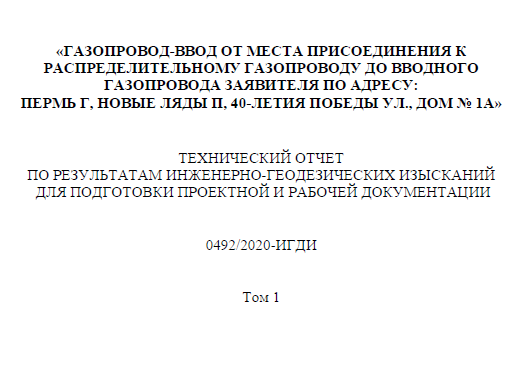 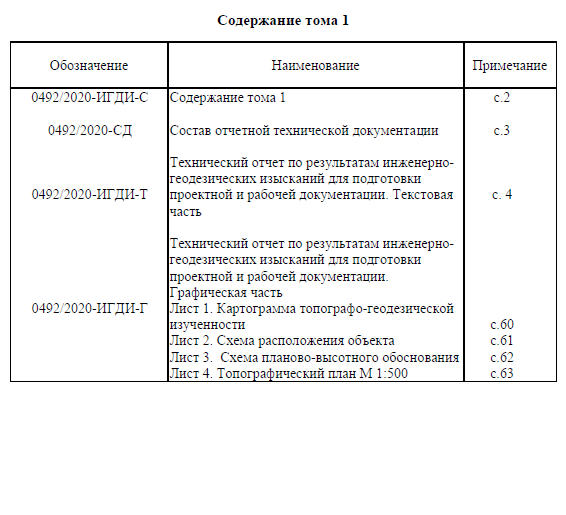 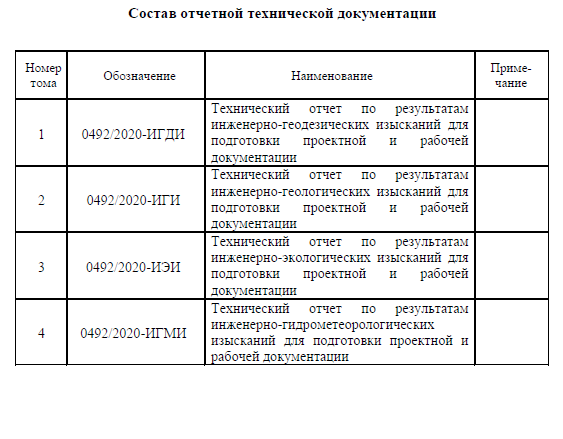 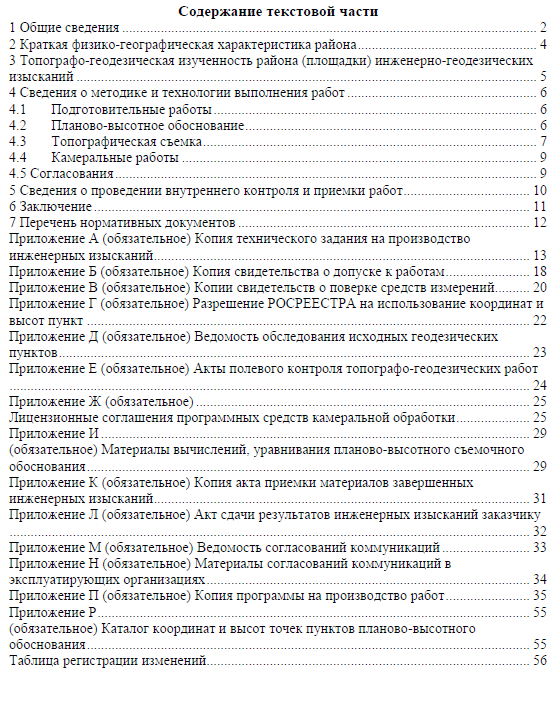 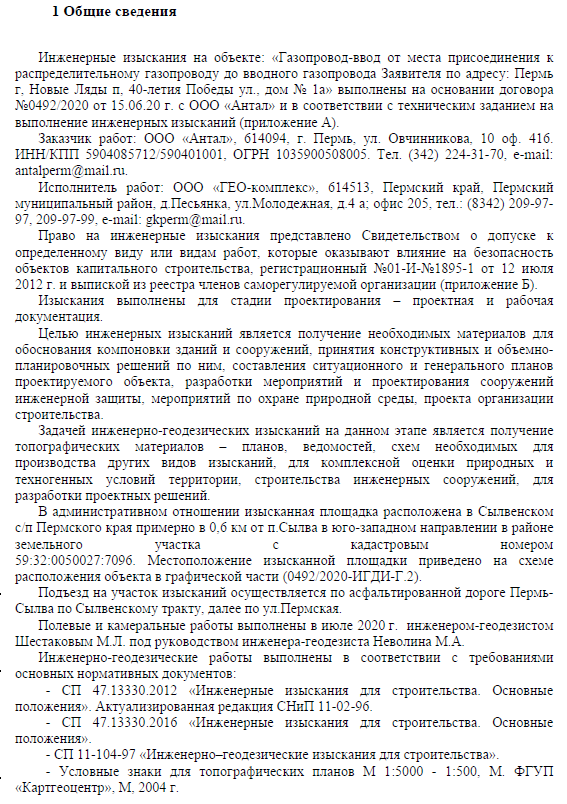 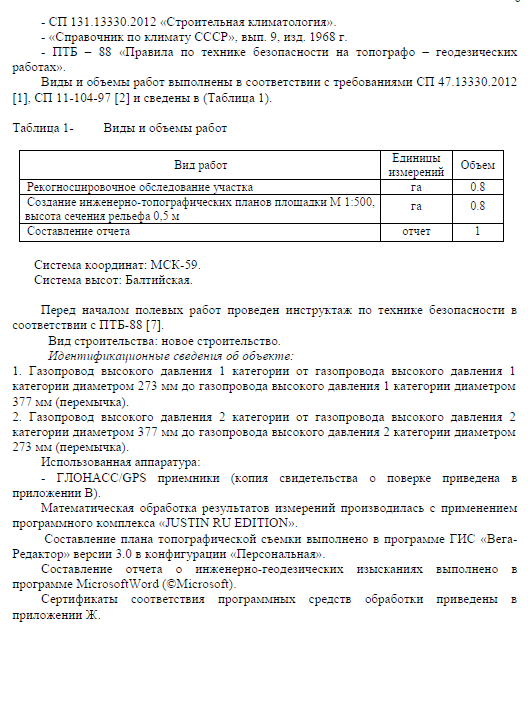 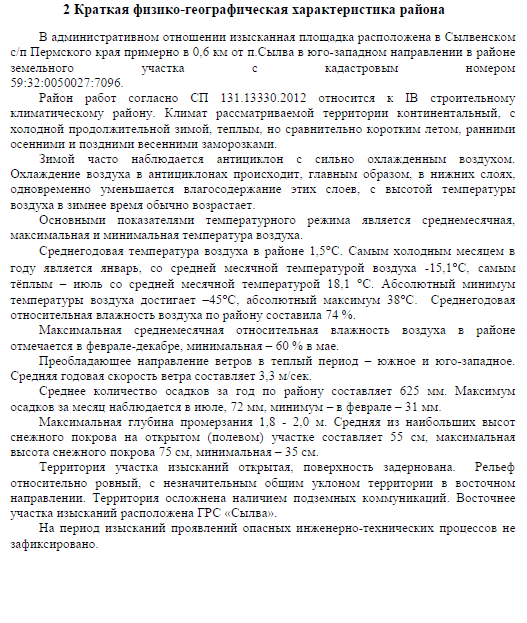 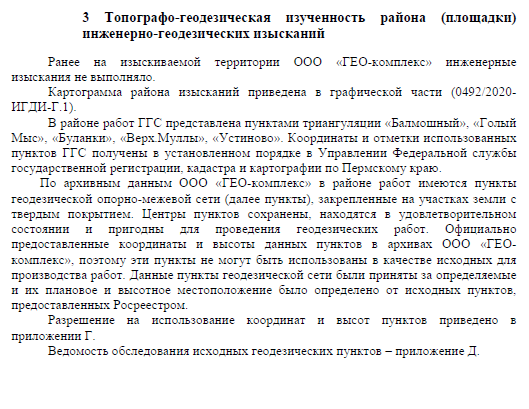 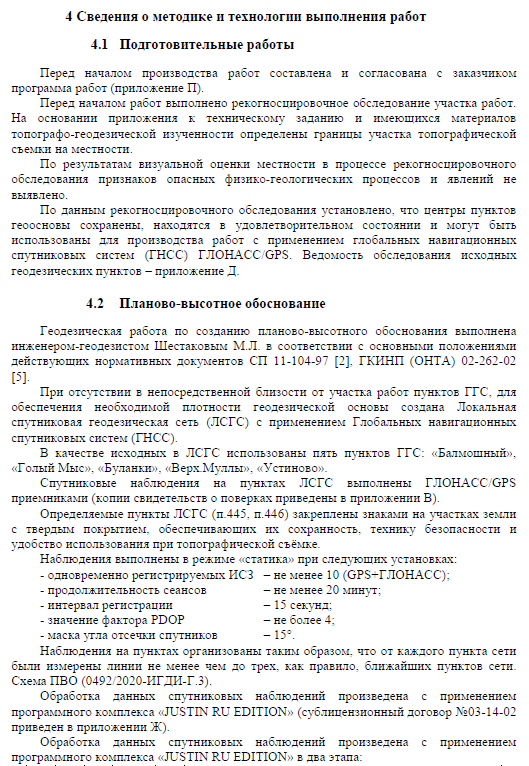 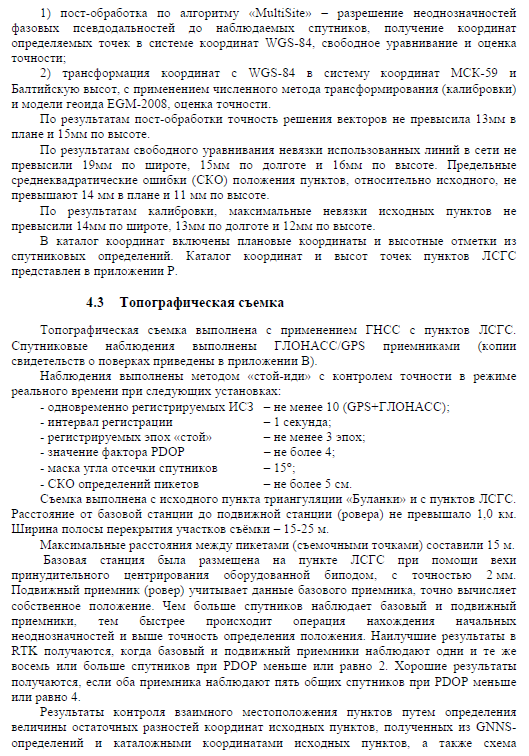 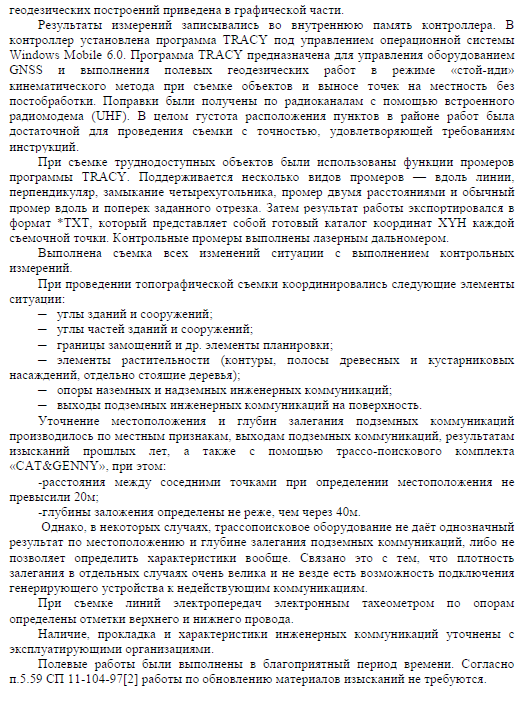 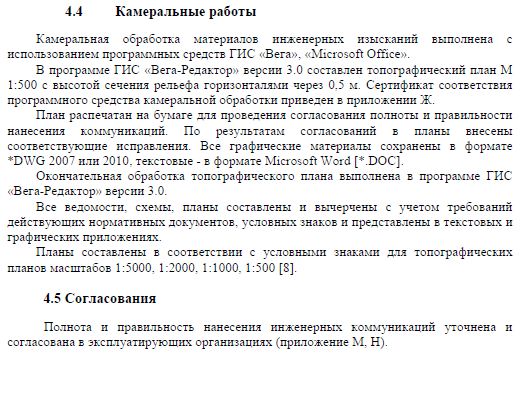 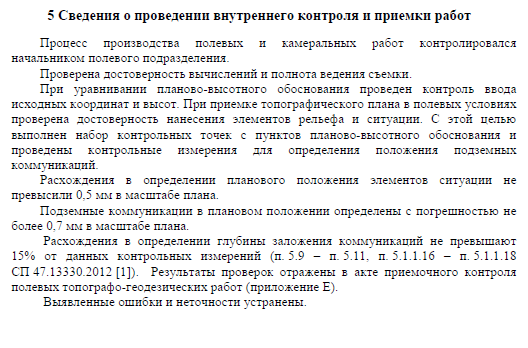 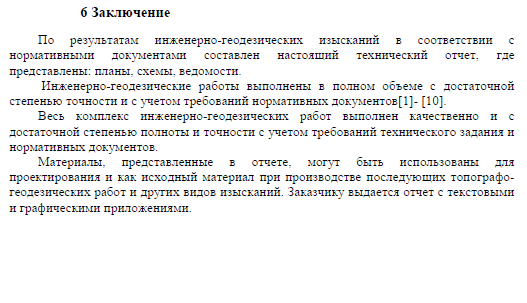 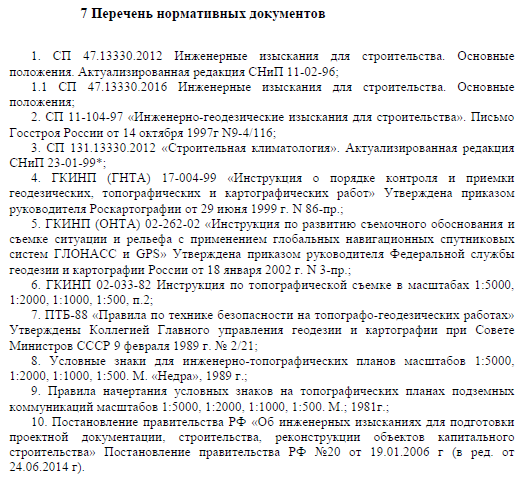 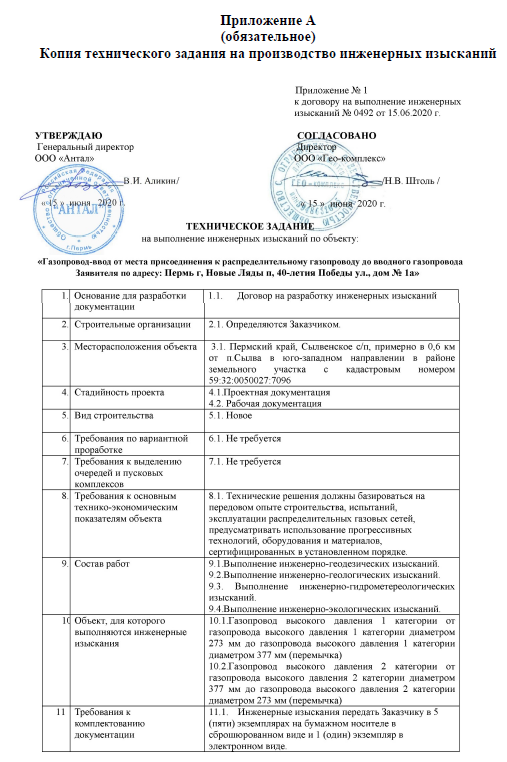 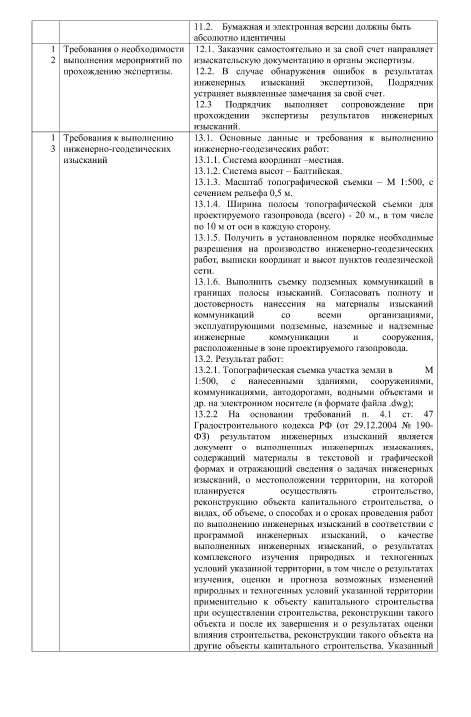 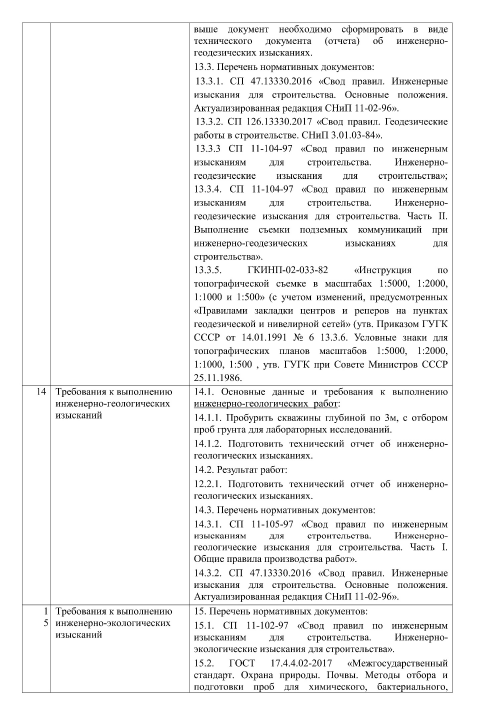 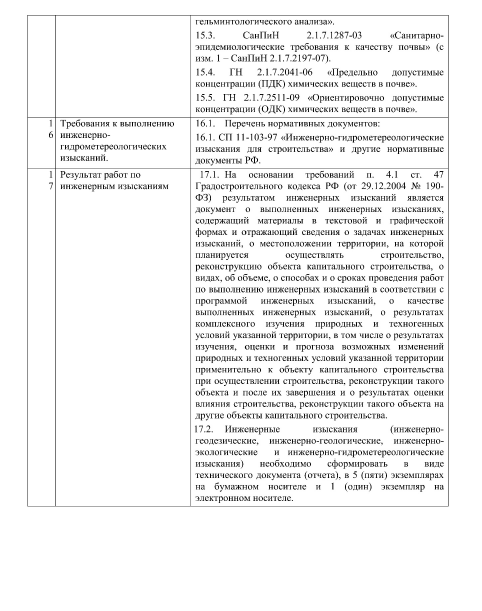 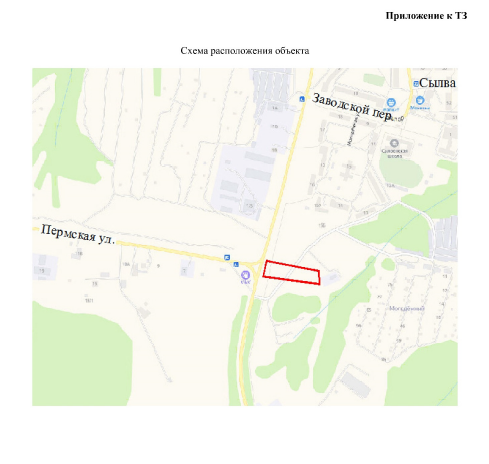 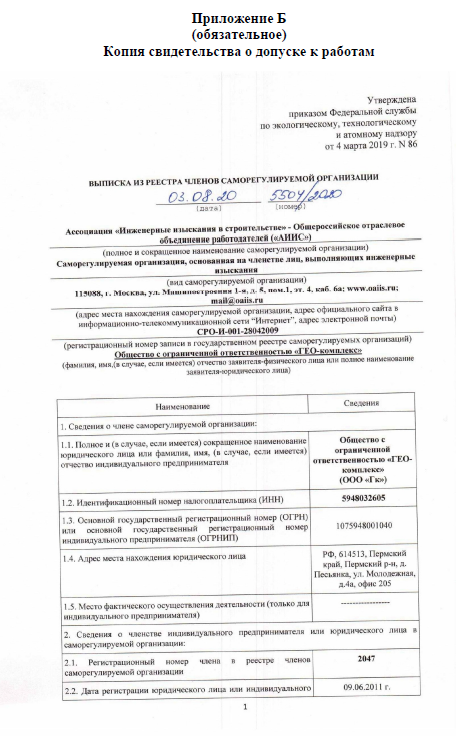 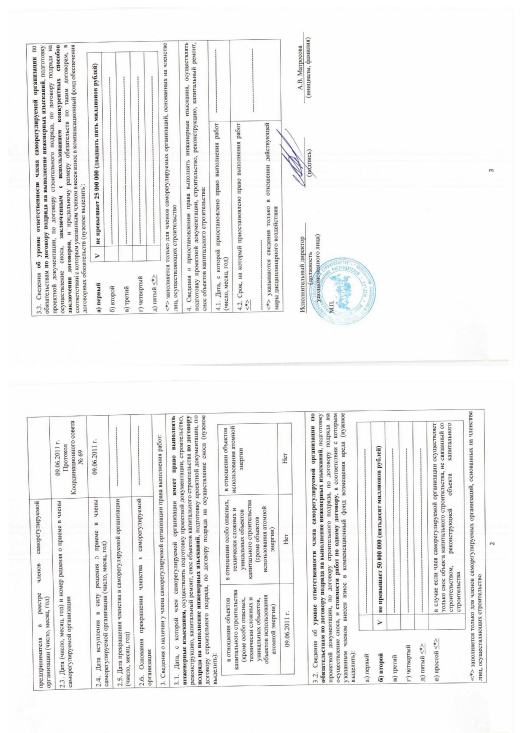 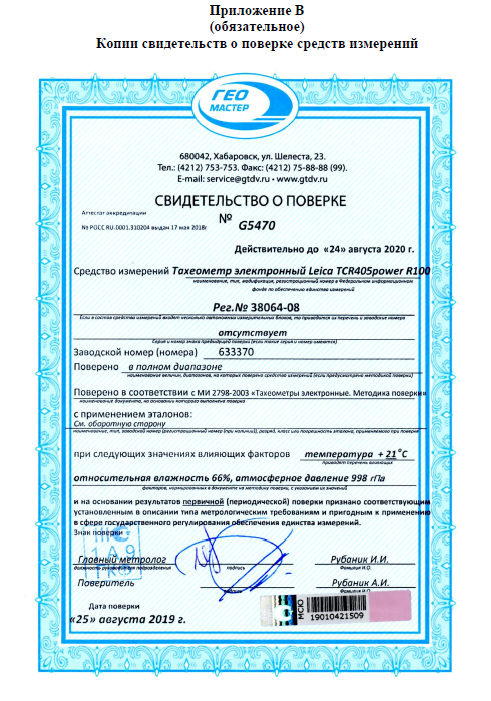 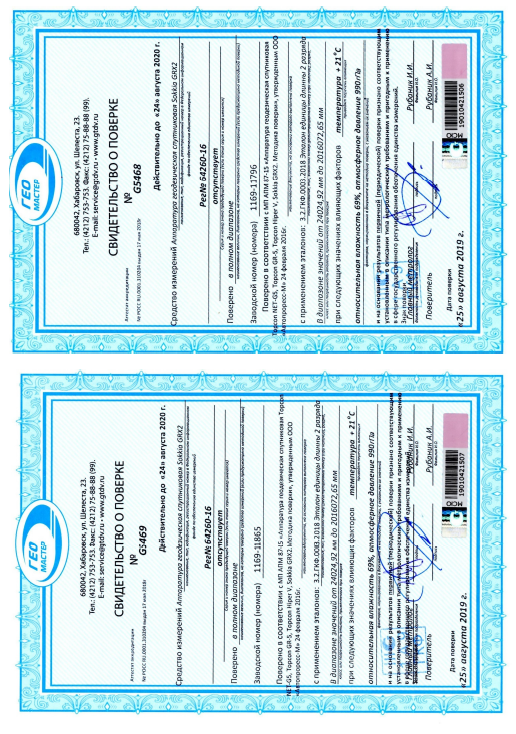 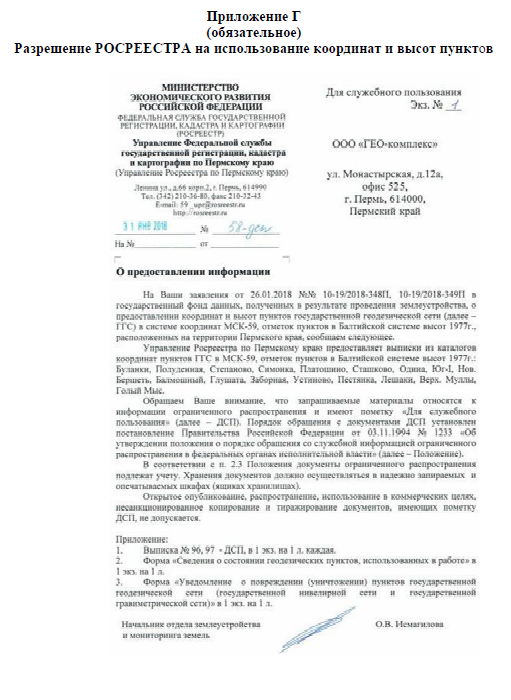 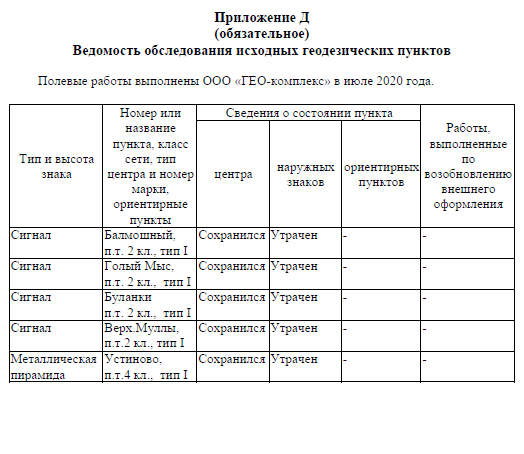 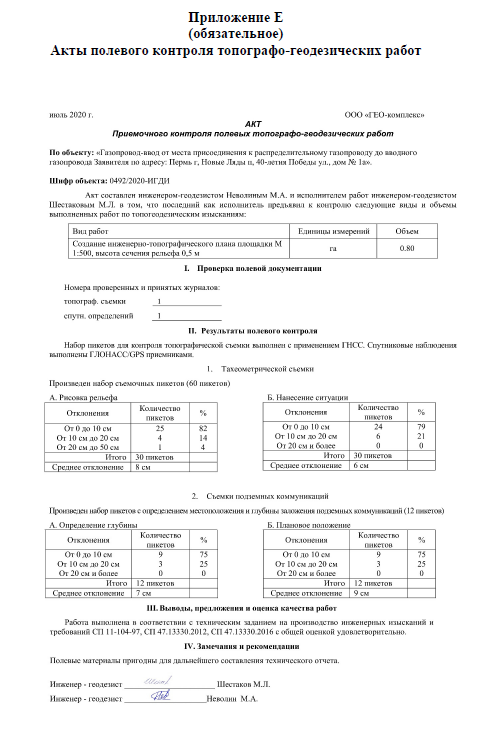 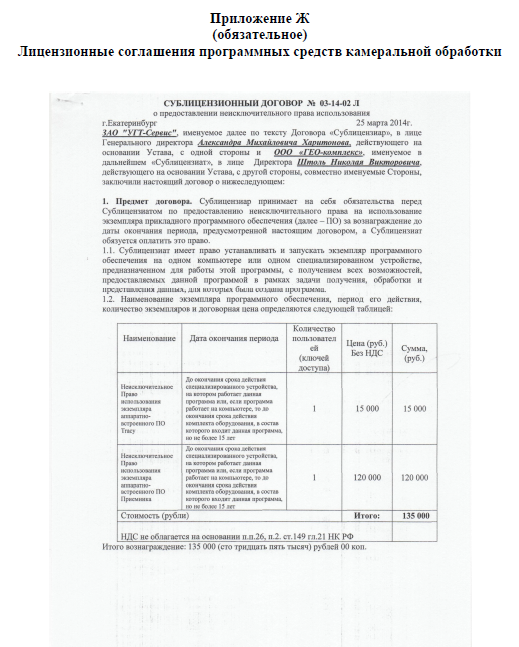 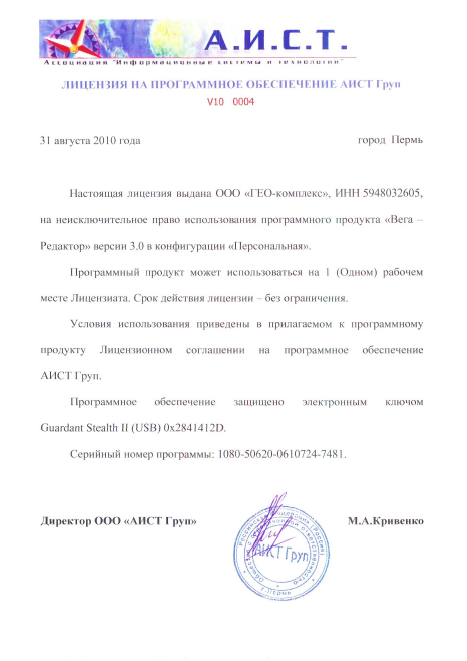 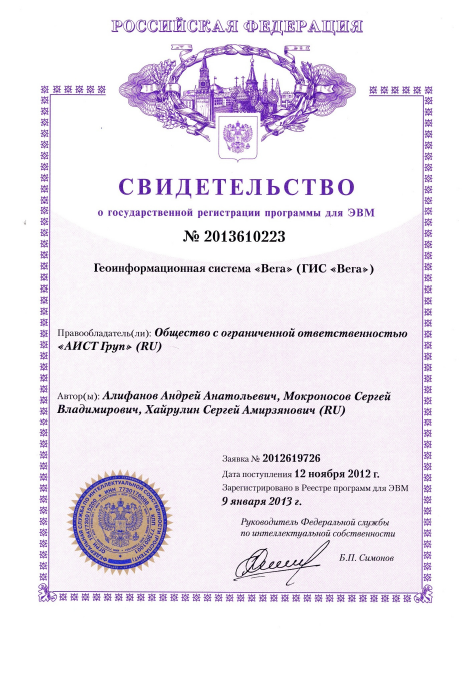 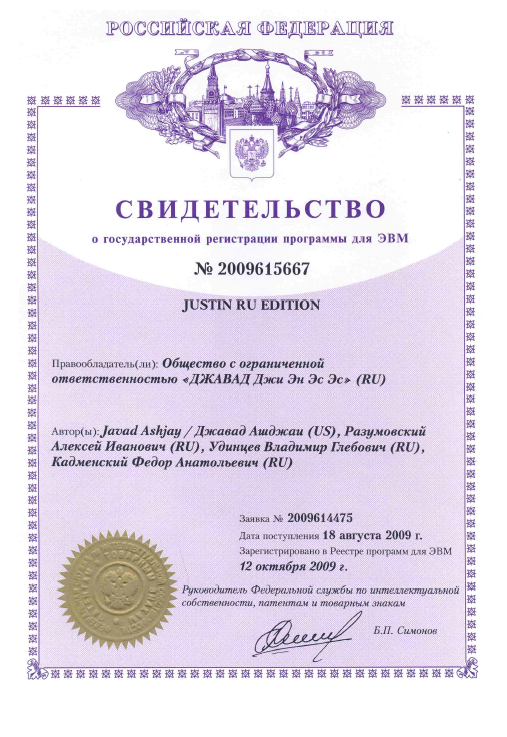 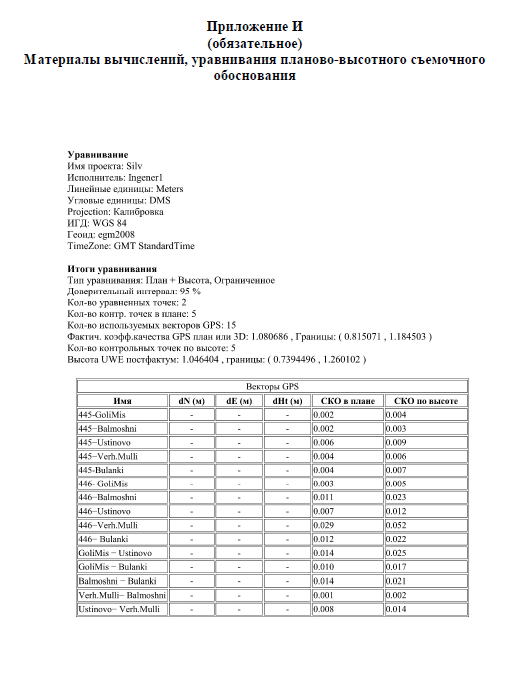 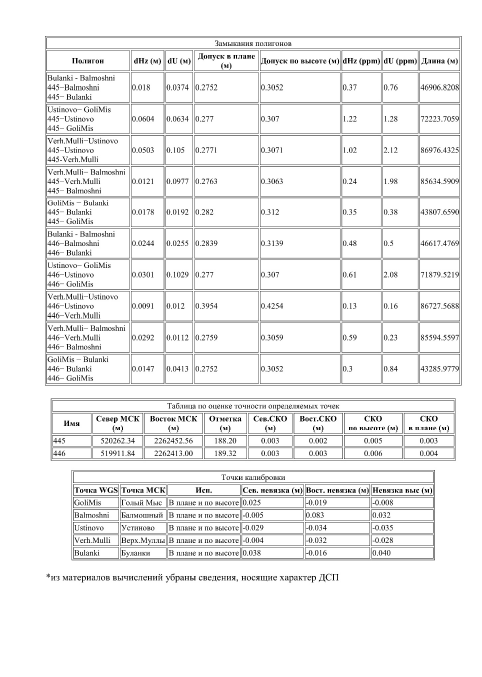 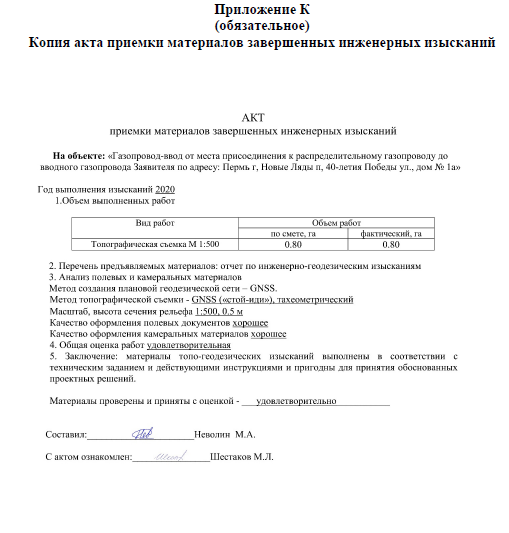 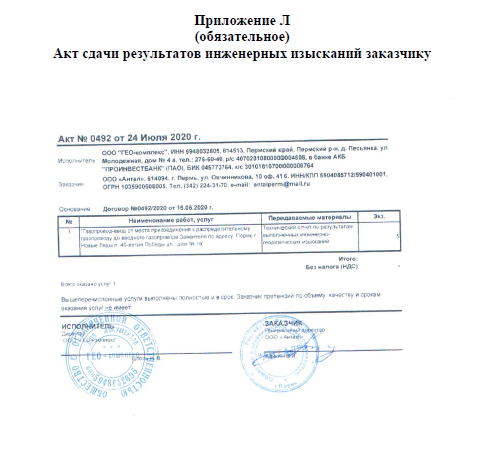 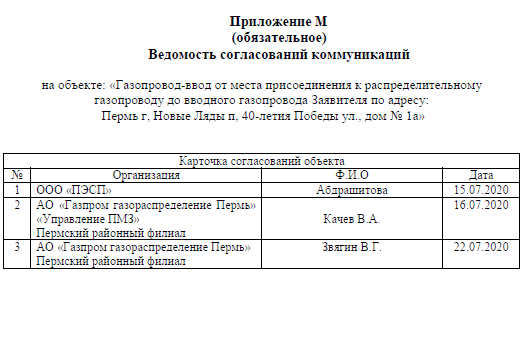 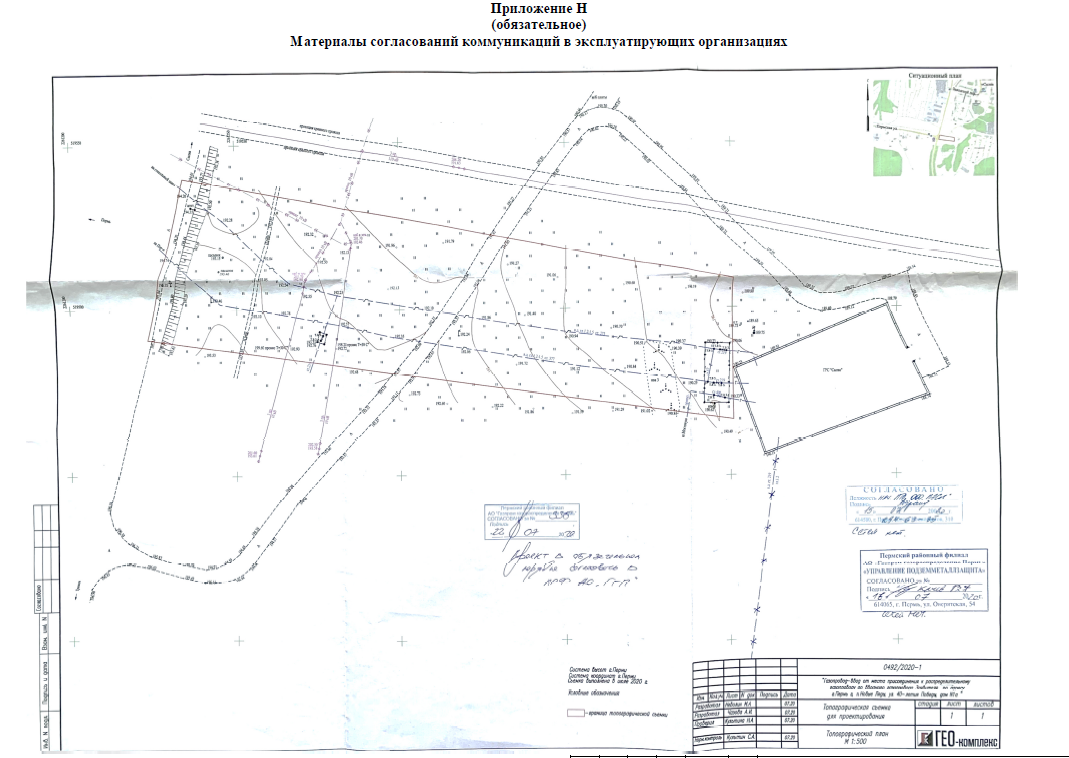 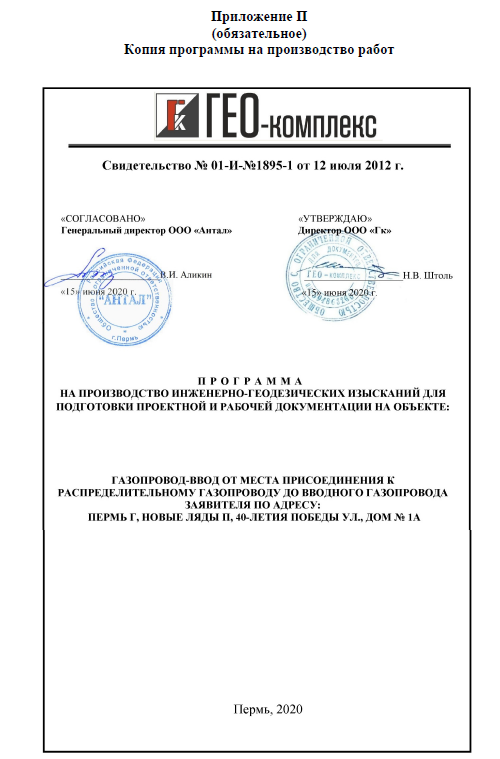 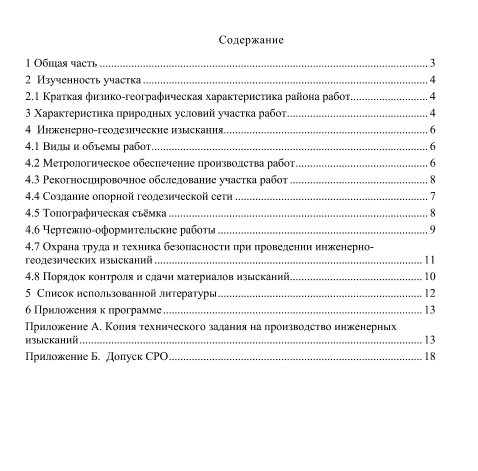 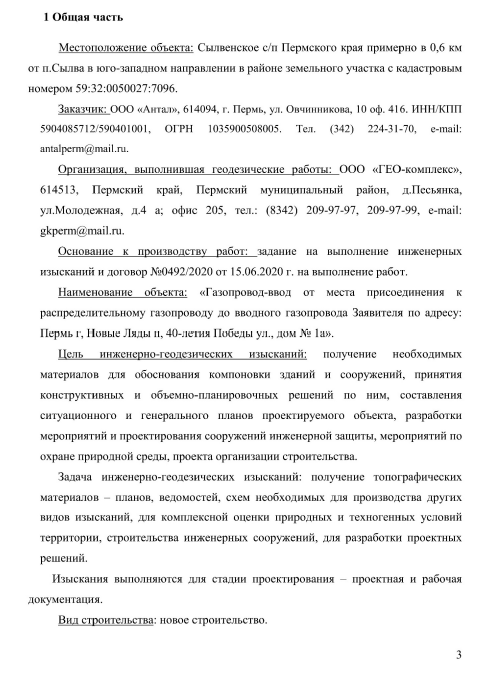 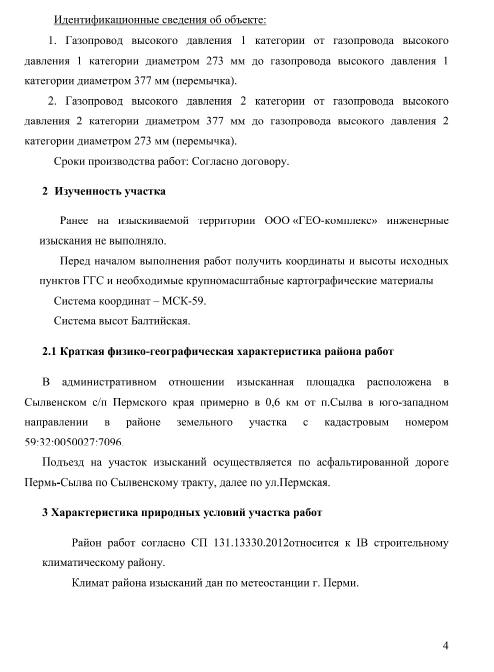 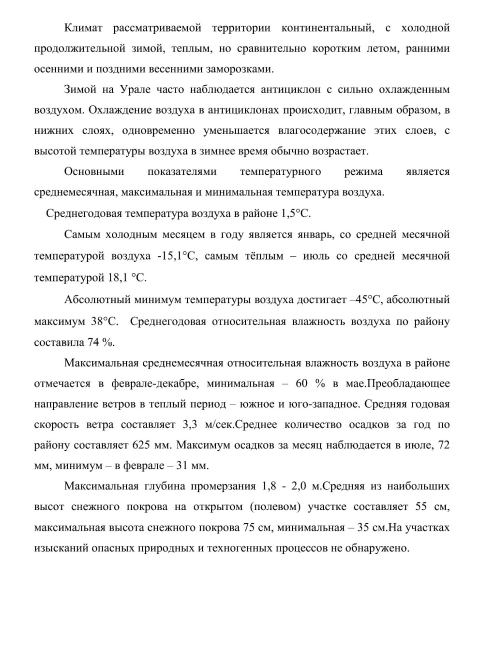 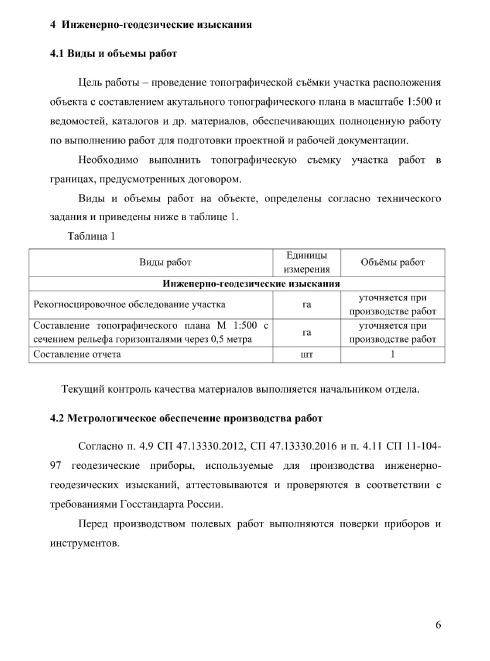 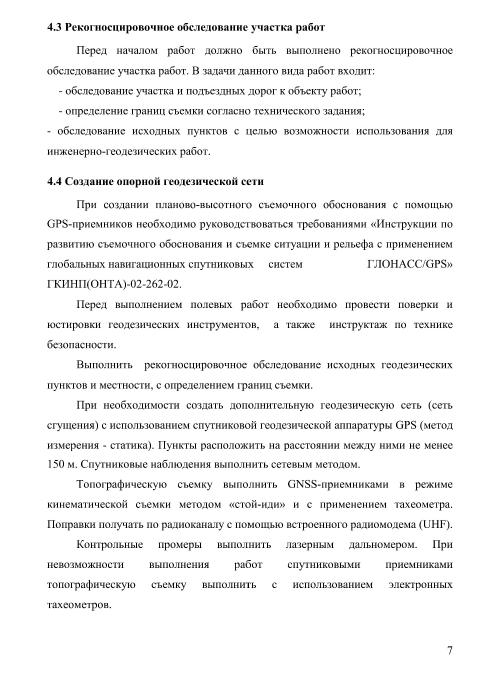 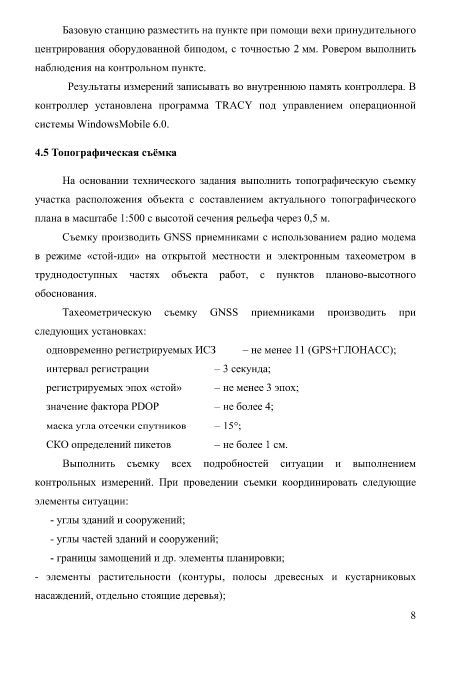 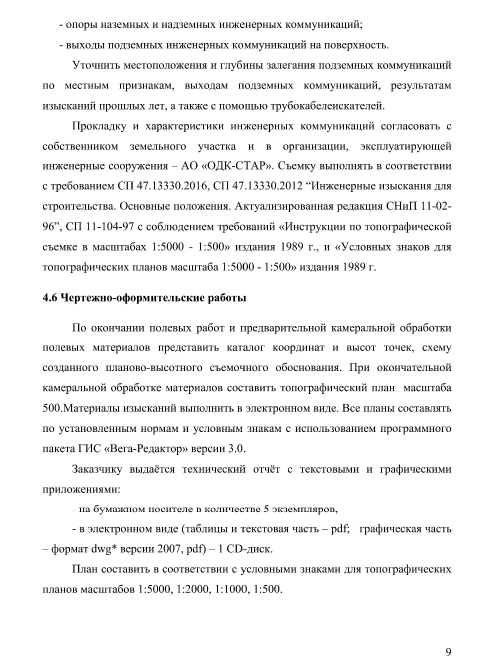 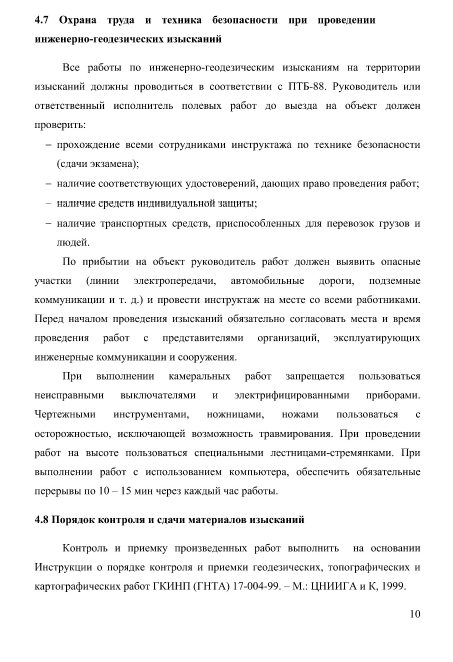 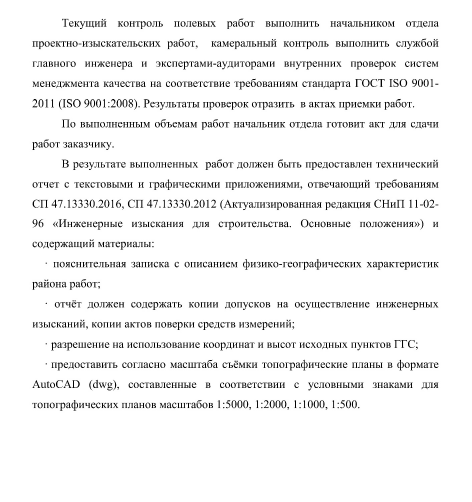 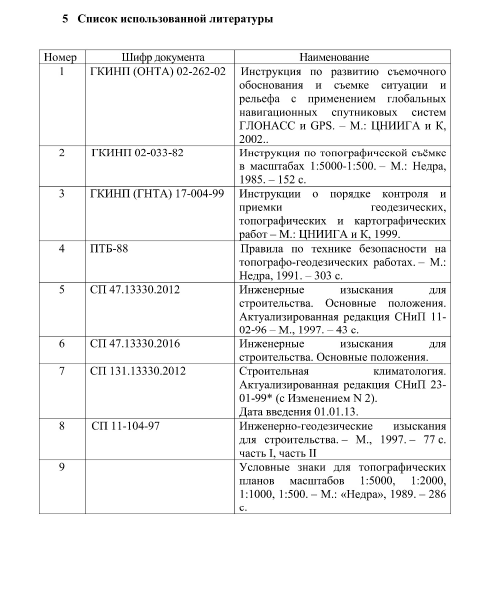 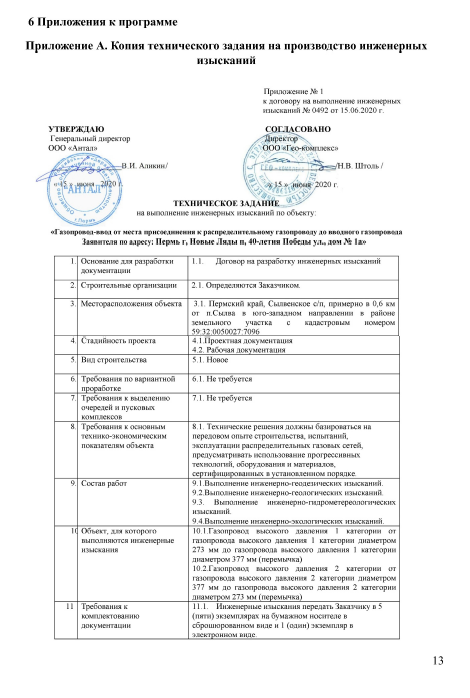 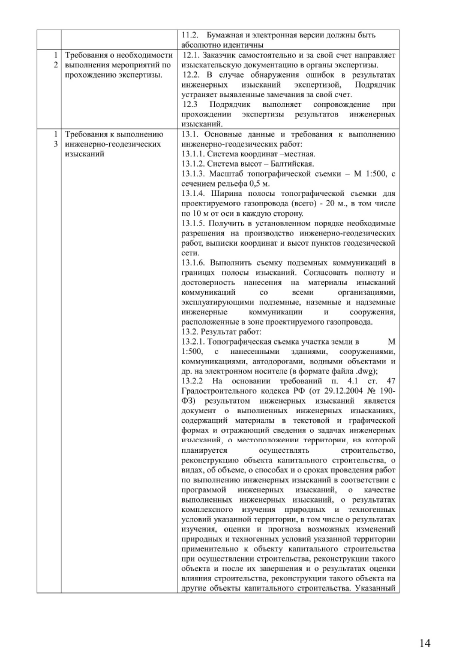 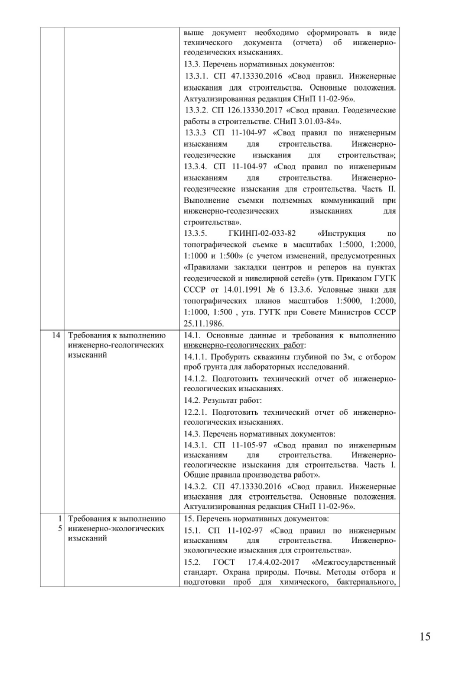 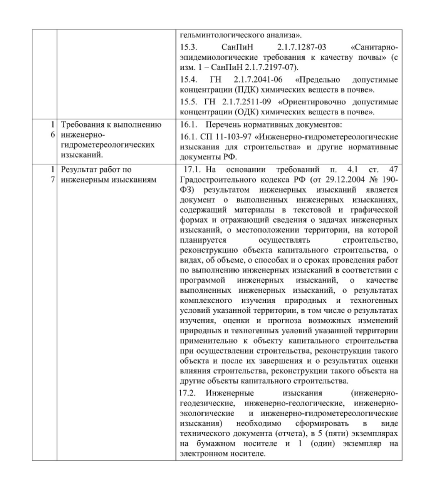 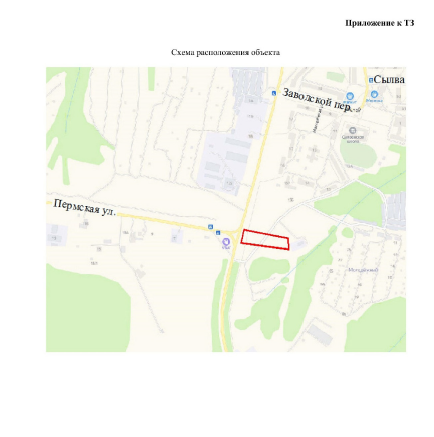 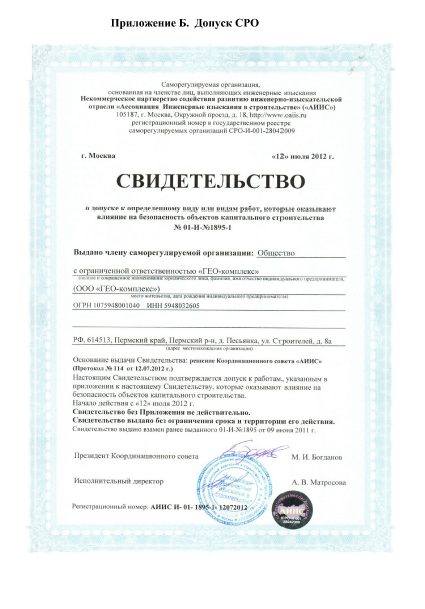 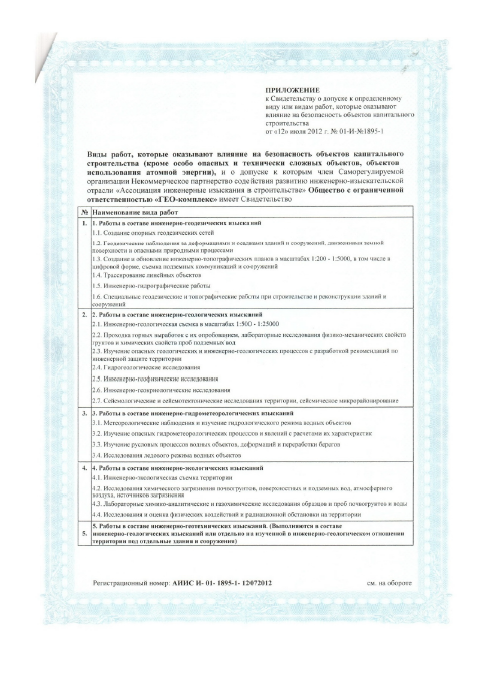 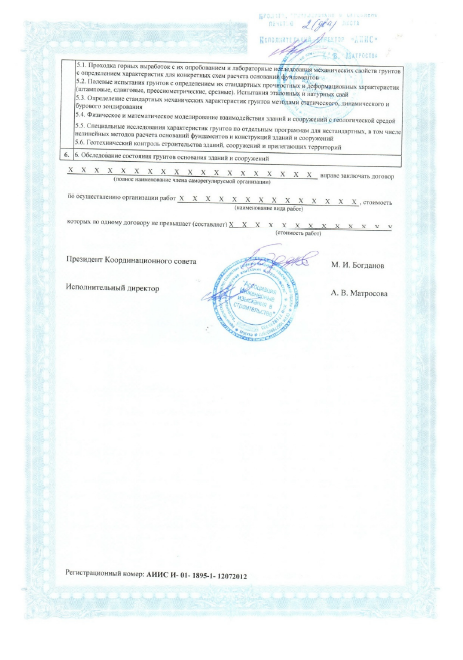 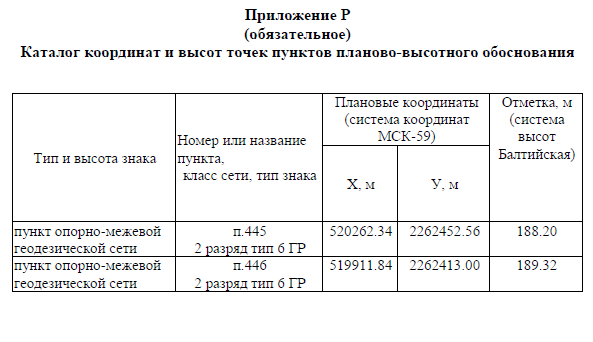 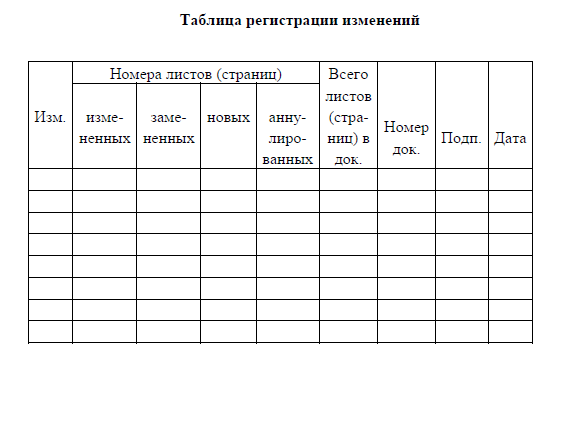 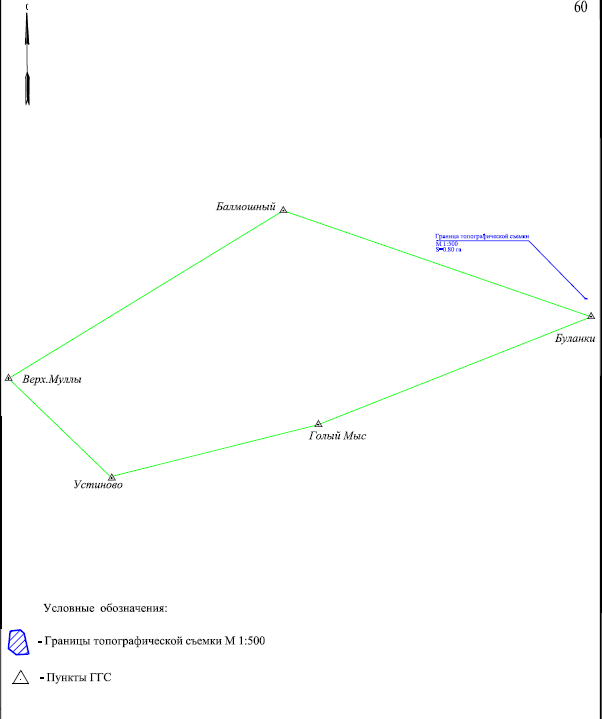 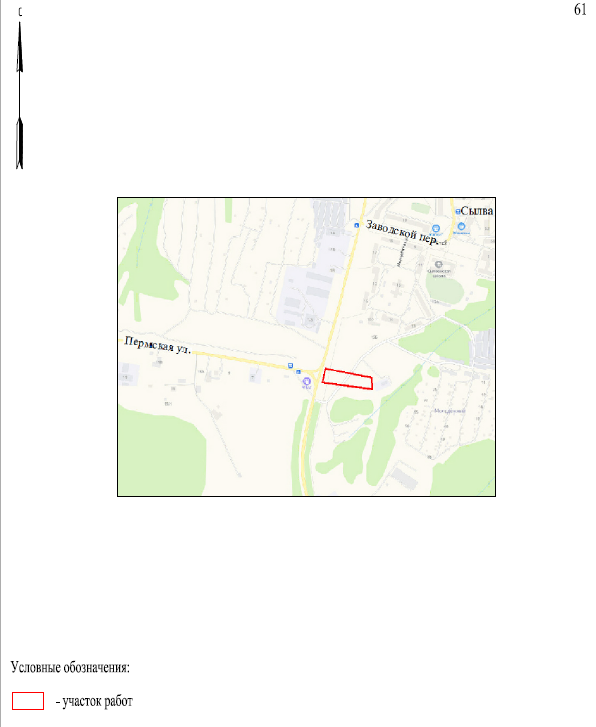 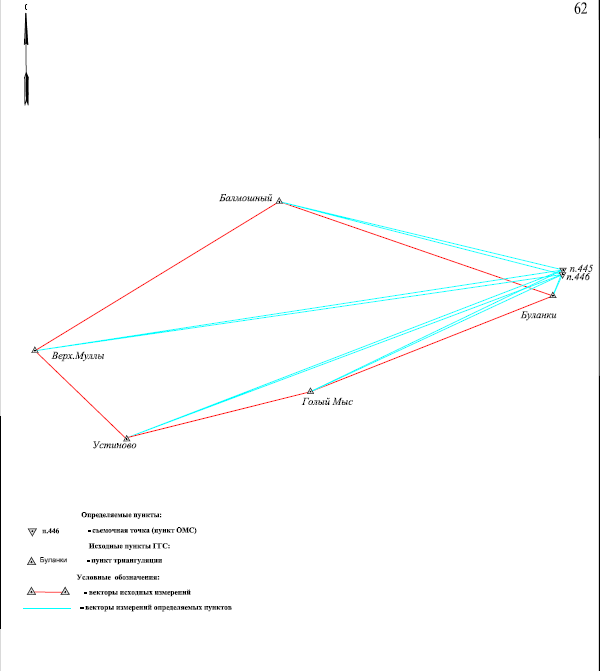 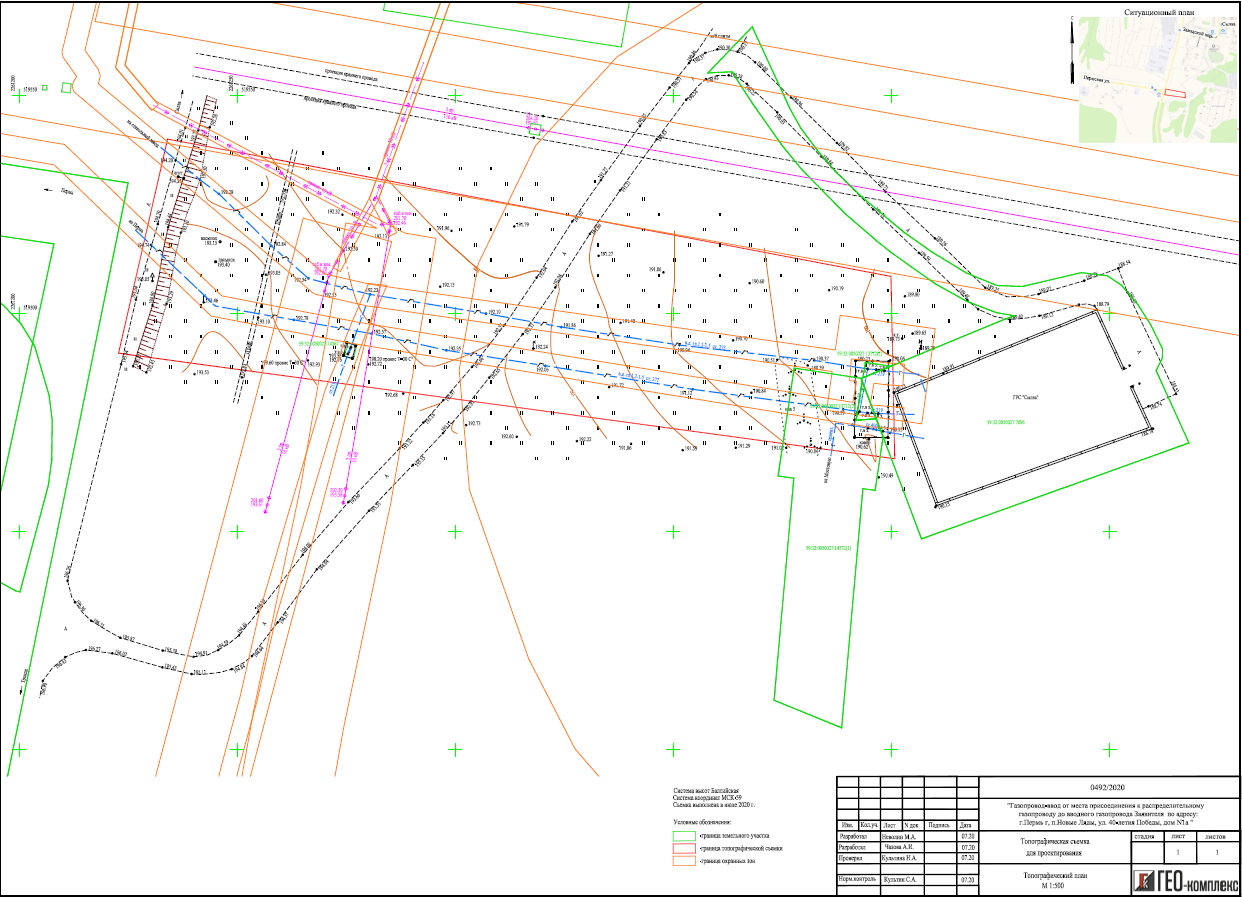 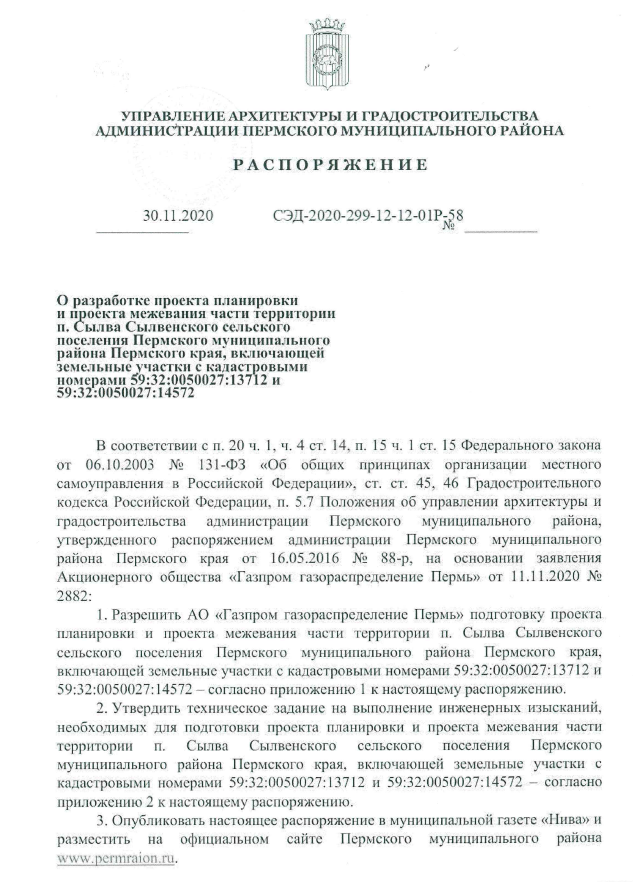 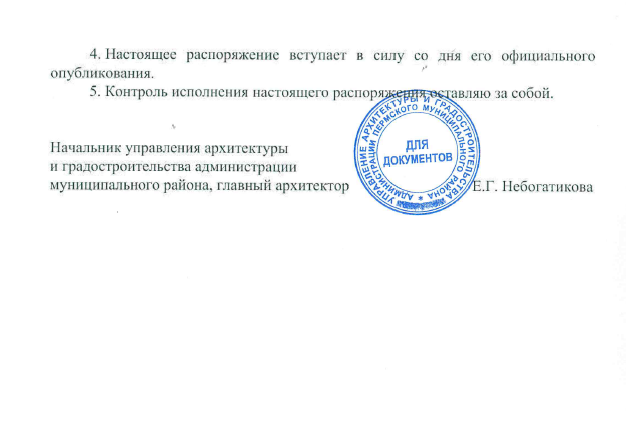 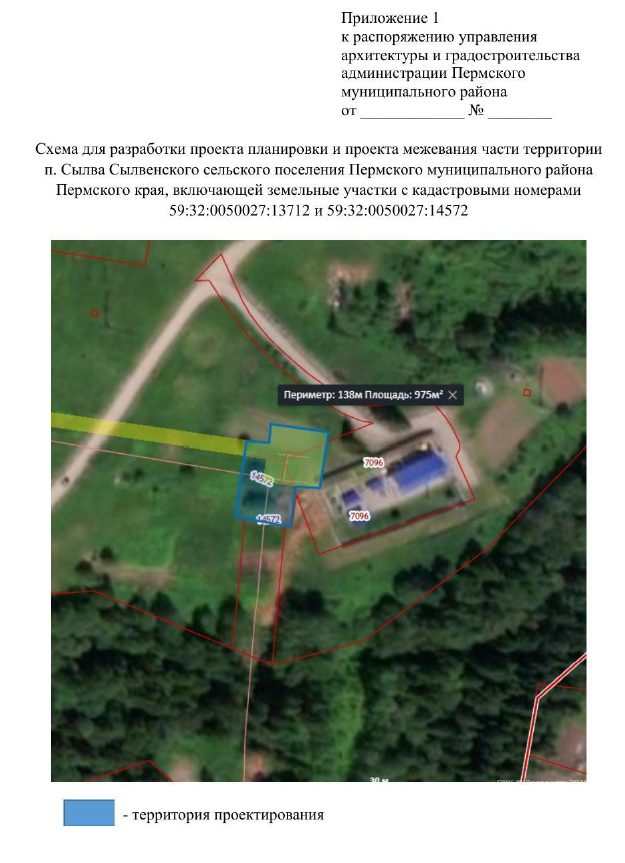 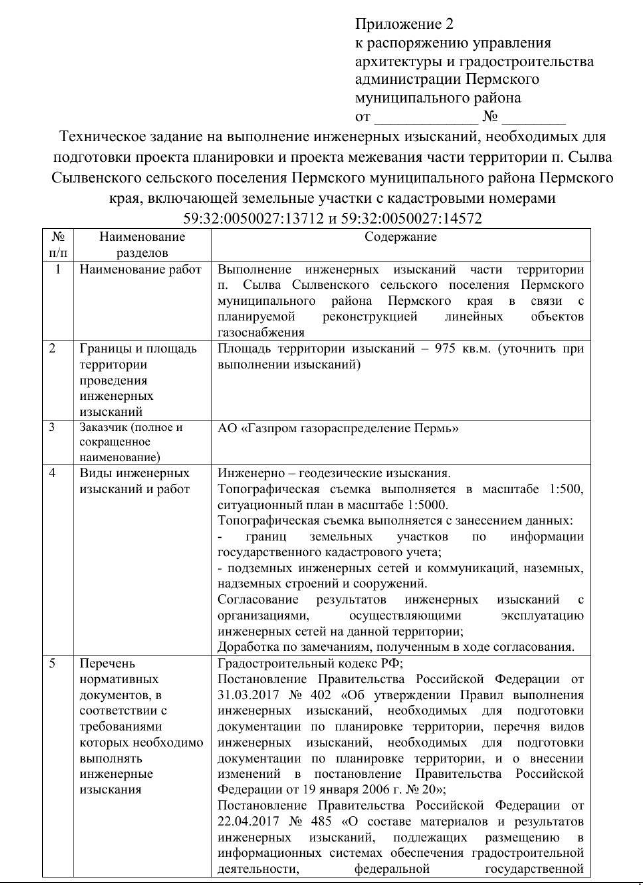 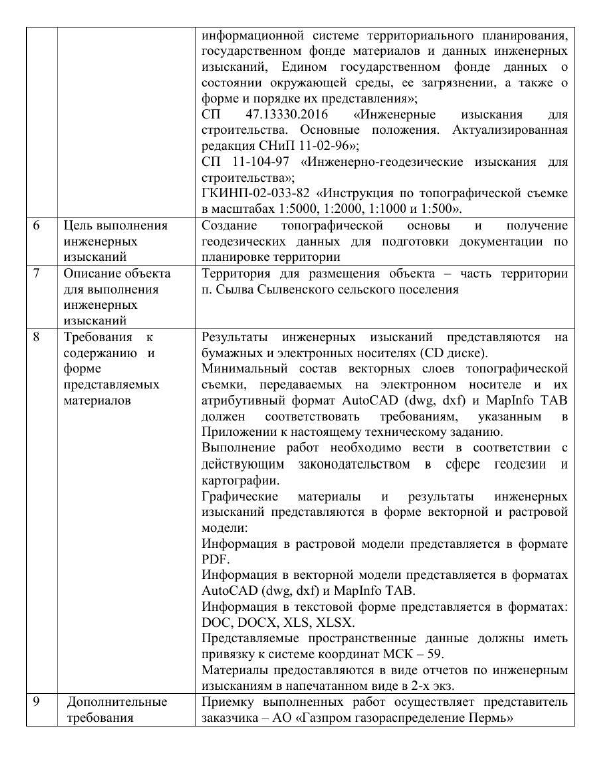 Приложение к Техническому заданию.Состав векторных слоев топографической съемки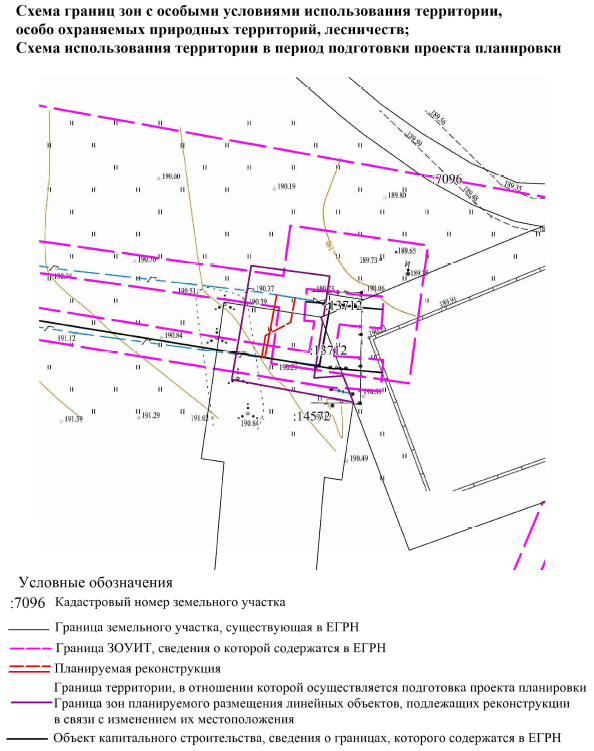 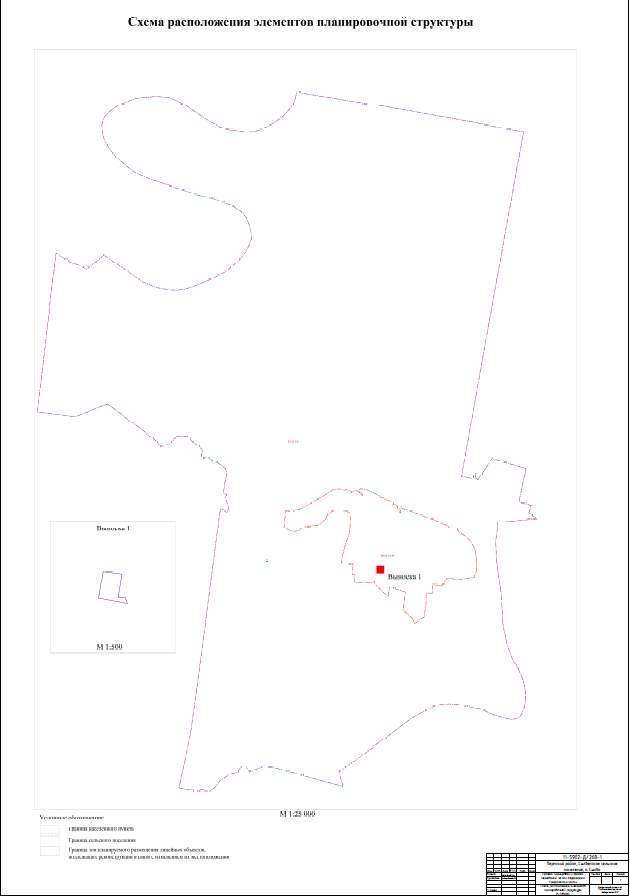 Приложение 2к постановлению администрации Пермского муниципального районаот  13.04.2021 № _СЭД-2021-299-01-01-05.С-170___________	ПРОЕКТ ПЛАНИРОВКИ И ПРОЕКТ МЕЖЕВАНИЯ ЧАСТИ ТЕРРИТОРИИп. Сылва Сылвенского сельского поселения Пермского муниципального района Пермского края, включающий земельные участки с кадастровыми номерами 59:32:0050027:13712 и 59:32:0050027:14572Проект межевания территорииПояснительная запискаТОМ 3СОСТАВ ПРОЕКТАСОДЕРЖАНИЕОбщая частьПроект межевания части территории п. Сылва Сылвенского сельского поселения Пермского муниципального района Пермского края, включающей земельные участки с кадастровыми номерами 59:32:0050027:13712 и 59:32:00500027:17572, разработан на основании распоряжения управления архитектуры и градостроительства администрации Пермского муниципального района от 30.11.2020 № СЭД-2020-299-12-12-01Р-58.Проект межевания территории разработан в целях образования земельных участков из земель, находящихся в муниципальной собственности, для проведения реконструкции газопроводов высокого давления.Проект межевания территории разработан в соответствии со следующими документами:Градостроительным кодексом Российской Федерации;Земельным кодексом Российской Федерации;Федеральным законом от 24.07.2007 № 221-ФЗ «О кадастровой деятельности»;Федеральным законом от 13.07.2015 № 218-ФЗ «О государственной регистрации недвижимости»;Постановлением Правительства Российской Федерации от 20.11.2000 № 878 «Об утверждении Правил охраны газораспределительных сетей»;Генеральным планом Сылвенского сельского поселения Пермского района Пермского края, утвержденный решением Совета депутатов Сылвенского сельского поселения от 15.08.2013 №67 (в редакции решений Земского Собрания Пермского муниципального района от 28.05.2015 №77, от 29.06.2017 №236;Правила землепользования и застройки Сылвенского сельского поселения Пермского муниципального района Пермского края, утвержденные решением Земского Собрания Пермского муниципального района Пермского края от 29.06.2017 №237 (в редакции решений Земского Собрания Пермского муниципального района от 29.03.2018 №299, от 28.03.2019 № 379);Распоряжением управления архитектуры и градостроительства администрации Пермского муниципального района от 30.11.2020 №СЭД-2020-299-12-12-01Р-58 «О разработке проекта планировки и проекта межевания территории п. Сылва Сылвенского сельского поселения Пермского муниципального района Пермского края, включающей земельные участки с кадастровыми номерами 59:32:0050027:13712 и 59:32:0050027:14572».Используемые исходные материалы - информация о земельных участках и объектах капитального строительства, расположенных в хоне проектирования, сведения о которых содержатся в ЕГРН- кадастровый план территории на кадастровый квартал 59:32:0050027- топографическая съемкаЦель разработки проектаПроект межевания подготовлен в целях: - формирования земельных участков для использования, с целью дальнейшей реконструкции газопроводов высокого давленияВ документации по проекту межеванию территории для реализации проектных предложений:- проведен анализ фактического землепользования на территории проектирования;- определены границы и площади земельных участковОбщая характеристика объекта проектированияПроектируемая территория расположена южной части кадастрового квартала 59:32:0050027, в населенном пункте п. Сылва, Пермского района, Пермского края.Приблизительное местоположение проектируемой территории представлено на рисунке 1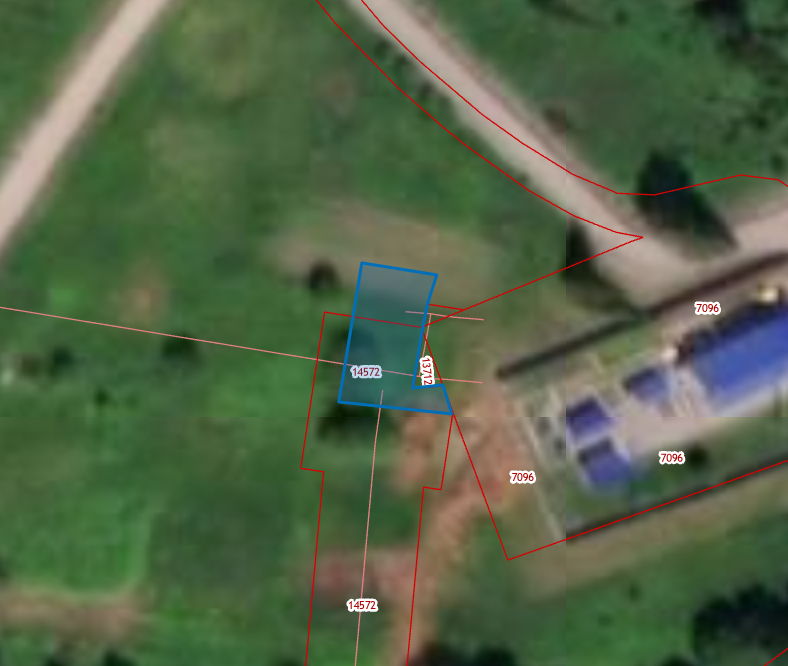 Рисунок 1Площадь территории в границах проектирования составляет 254 кв.м. В соответствии с Правилами землепользования и застройки Сылвенского сельского поселения Пермского муниципального района Пермского края, утвержденные Решением Земского Собрания Пермского муниципального района Пермского края от 29.06.2017 №237 (в редакции решений Земского Собрания Пермского муниципального района от 29.03.2018 №299; от 28.03.2019 №379), рассматриваемая территория расположена в границах территориальной зоны Р-2 - Леса в границах населенного пункта, лесопарки и озеленение.В границах проектирования расположены газопроводы высокого давления.Фрагмент карты градостроительного зонирования представлен на Рисунке 2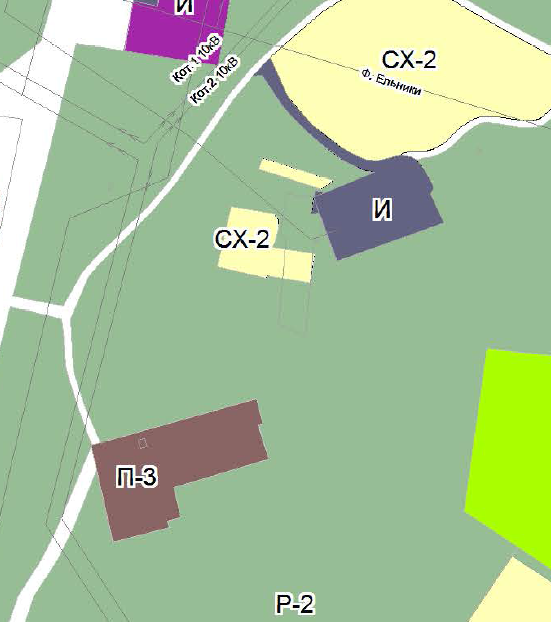 Рисунок 2Описание предлагаемых проектных решенийС учетом произведенных измерений и результата анализа имеющихся документов об объектах недвижимости, расположенных в зоне проектирования, проектом межевания предлагается:Сформировать земельный участок :ЗУ1, способом образования из земель, собственность на которые не разграничена, с видом разрешенного использования «Коммунальное обслуживание»;Сформировать земельный участок :ЗУ2, способом раздела земельного участка с кадастровым номером 59:32:0050027:14572, с видом разрешенного использования «Коммунальное обслуживание»;Доступ к образуемым земельным участкам обеспечивается посредством земель общего пользования.Таблица 1Экспликация формируемых земельных участковТаблица 2Перечень координат образуемых земельных участковУстановление публичных сервитутов, обремененийВ пределах проектируемой территории объекты культурного наследия, включенные в единый государственный реестр, либо выявленные объекты культурного наследия отсутствуют, также в пределах проектируемой территории отсутствуют лесничества и лесопарки. Проектируемая территория не входит в границы особо охраняемых природных территорий.В границах проектирования расположены:- охранные зоны инженерных коммуникаций с учетными номерами: 59:32-6.2928, 59:32-6.1128, 59:01-6.905, 59:32-6.68.Проектом межевания установление публичных сервитутов в границах проектируемой территории не предусмотрено.В границах проектируемой территории расположены инженерные сети (распределительный газопровод высокого давления).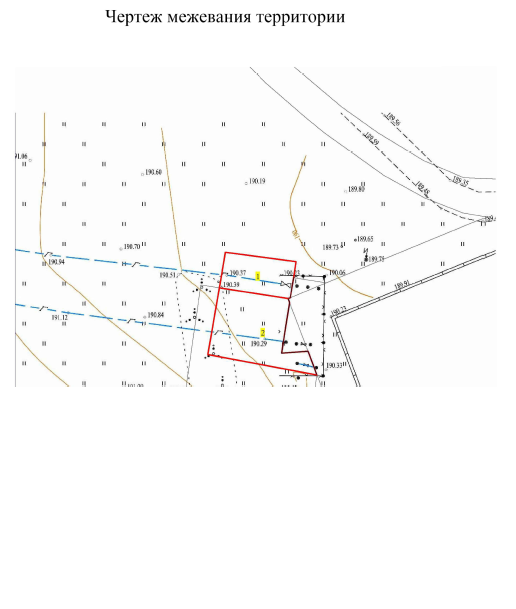 № томаОбозначениеНаименованиеПримечание111-5902-Д/268-1Проект планировки территории. Основная часть211-5902-Д/268-1Проект планировки территории. Материалы по обоснованию311-5902-Д/268-1Проект межевания территории№ п/пНаименованиеЛистТом 1. Проект планировки территории. Пояснительная запискаЧертеж красных линий, чертеж границ зон планируемого размещения линейных объектов и чертеж границ зон планируемого размещения линейных объектов, подлежащих реконструкции41Наименование, основные характеристики (категория, протяженность, проектная мощность, пропускная способность, грузонапряженность, интенсивность движения) и назначение планируемых для размещения линейных объектов, а также линейных объектов, подлежащих реконструкции в связи с изменением их местоположения52Перечень субъектов Российской Федерации, перечень муниципальных районов, городских округов в составе субъектов Российской Федерации, перечень поселений, населенных пунктов, внутригородских территорий городов федерального значения, на территориях которых устанавливаются зоны планируемого размещения линейных объектов63Перечень координат характерных точек границ зон планируемого размещения линейных объектов и перечень координат характерных точек границ зон планируемого размещения линейных объектов, подлежащих реконструкции в связи с изменением их местоположения64Предельные параметры разрешенного строительства, реконструкции объектов капитального строительства, входящих в состав линейных объектов в границах зон их планируемого размещения75Информация о необходимости осуществления мероприятий по защите сохраняемых объектов капитального строительства (здание, строение, сооружение, объекты, строительство которых не завершено), существующих и строящихся на момент подготовки проекта планировки территории, а также объектов капитального строительства, планируемых к строительству в соответствии с ранее утвержденной документацией по планировке территории, от возможного негативного воздействия в связи с размещением линейных объектов 86Информация о необходимости осуществления мероприятий по сохранению объектов культурного наследия от возможного негативного воздействия в связи с размещением линейных объектов87Информация о необходимости осуществления мероприятий по охране окружающей среды88Информация о необходимости осуществления мероприятий по защите территории от чрезвычайных ситуаций природного и техногенного характера, в том числе по обеспечению пожарной безопасности и гражданской обороне9№Номер точкиХУ123411519471.782261398.0922519475.932261396.5333519475.592261391.8844519484.492261393.3155519485.192261393.0566519485.352261393.4577519488.862261394.0288519491.692261394.4799519493.312261382.041010519487.062261380.951111519475.332261378.89121519471.782261398.09№ томаОбозначениеНаименованиеПримечание111-5902-Д/268-1Проект планировки территории. Основная часть211-5902-Д/268-1Проект планировки территории. Материалы по обоснованию311-5902-Д/268-1Проект межевания территории№ п/пНаименованиеЛистТом 2. Проект планировки территории. Материалы по обоснованию1Введение42Исходно – разрешительная документация43Общая характеристика объекта проектирования54Цели разработки проекта планировки территории55Описание природно-климатических условий территории, в отношении которой разрабатывается проект планировки территории66Обоснование определения границ зон планируемого размещения объектов капитального строительства67Перечень мероприятий по защите территории от чрезвычайных ситуаций природного и техногенного характера, в том числе по обеспечению пожарной безопасности и по гражданской обороне78Схема организации движения транспорта (включая транспорт общего пользования) и пешеходов79Схема границ территории объектов культурного наследия710Варианты планировочных и (или) объемно – пространственных решений застройки территории711Перечень мероприятий по охране окружающей среды812Обоснование очередности планируемого развития территории10ПриложенияТом 2. Графическая частьСхема расположения элементов планировочной структурыСхема границ зон с особыми условиями использования территории, особо охраняемых природных территорий, лесничеств; Схема использования территории в период подготовки проекта планировкиНаименование слояТип геометрииАтрибутивный составТип данныхПодписиТочкаНаименованиеТекстовый (255)ПодписиТочкаУгол поворотаТекстовый (70)ПодписиТочкаПримечаниеТекстовый (70)Объекты водоотведенияТочкаВид объектаВыбор значения:Решетка сточнаяКолодец дренажного трубопроводаКолодец канализацииКолодец ливневой канализацииКолодец разрушенный, замощенныйКолодецКолодец смотровойОбъекты водоотведенияТочкаНаименованиеТекстовый (255)Объекты водоотведенияТочкаПримечаниеТекстовый (70)Объекты водоснабженияТочкаНаименование:Текстовый (255)Объекты водоснабженияТочкаОтметка кольца люкаТекстовый (500)Объекты водоснабженияТочкаОтметка дна колодцаТекстовый (70)Объекты водоснабженияТочкаТип водораспределительного устройства (водопровод)Выбор значения:Сооружение подпорно-регулирующееВодовыпуск с заслонкойВодовыпуск трубчатыйУстройство шахтноеОбъекты водоснабженияТочкаПримечаниеТекстовый (70)Объекты газоснабжения (точечные)ТочкаВид объектаВыбор значения:Колодец (смотровой)Контрольно-измерительный пунктЗаглушкаГазопровод сбросной ("свеча")Газорегуляторный пункт (ГРП)Информационная табличкаПереход (диаметра, материала)Кран шаровый в подземном исполненииКран шаровый в надземном исполненииКонденсатосборникКоверГазораспределительная станция (ГРС)Колодец газопроводаСтолбОбъекты газоснабжения (точечные)ТочкаНаименованиеТекстовый (255)Объекты газоснабжения (точечные)ТочкаПримечаниеТекстовый (70)Объекты теплоснабженияТочкаВид объектаВыбор значения:Центральный тепловой пункт (ЦТП)Индивидуальный тепловой пункт (ИТП)КотельнаяТепловая перекачивающая насосная станция (ТПНС)Колодец смотровойКолодец теплосетиОбъекты теплоснабженияТочкаНаименованиеТекстовый (255)Объекты теплоснабженияТочкаПримечаниеТекстовый (70)Объекты транспортной инфраструктуры (точечные)ТочкаВид объектаВыбор значения:ПереездШлагбаум одностороннийШлагбаум двустороннийВорота габаритныеСемафорСемафор на мостике двупорномСемафор на мостике консольномСветофор мачтовыйСветофор карликовыйСветофор подвеснойЗнак вдоль железнодорожных путейСтрелка переводнаяКонец рельсового путиБензоколонкаБудка регулировщиков движенияСветофорУказатель дорогЗнак дорожныйЗнак километровыйМаякОгонь береговойЗнак километрового пикетажаЗнак береговой сигнализацииПост водомерный, футштокЯкорная стоянка, остановочный пунктОстановка транспортаОбъекты транспортной инфраструктуры (точечные)ТочкаНаименованиеТекстовый (255)Объекты транспортной инфраструктуры (точечные)ТочкаОписаниеТекстовый (500)Объекты транспортной инфраструктуры (точечные)ТочкаПримечаниеТекстовый (70)Объекты электроснабженияТочкаВид объектаВыбор значения:Трансформаторная подстанцияФонарьФонарь двойнойВставка постоянного токаПереключательный пунктПодстанция (ПС)Колодец смотровойКолодец электрокабельныйОпораШкаф управленияПрожекторПрожектор карликовыйПереход от воздушной ЛЭП к подземнойМолниеотводОбъекты электроснабженияТочкаНаименованиеТекстовый (255)Объекты электроснабженияТочкаОписаниеТекстовый (500)Объекты электроснабженияТочкаНапряжение, кВтВыбор значения:11508007505004003302201103510 (6)0,4Объекты электроснабженияТочкаПримечаниеТекстовый (70)Топография (точечная)ТочкаВид объектаВыбор значения:Пункт ГГСПункт ГССТочка плановой сети долговременного закрепленияТочка плановой сети временного закрепленияПункт ориентирныйЗнак нивелирный (репер)Отметка высотыОтметка высоты головки рельсаПункт астрономическийОтметка высоты 1 этаж, цоколь, фундаментУрез водыТруба дымоходнаяОпора трубопроводаСтолб деревянныйСтолб железобетонныйСтолб металлическийФерма деревяннаяФерма железобетоннаяФерма металлическаяСтолб фермовыйСтолб с консолямиОттяжка столба, трубы, вышки
Скважина буроваяТруба заводскаяЗнак береговой сигнализацииСкульптураПамятникТумба афишнаяМогила отдельнаяФонтанТопография (точечная)ТочкаНаименованиеТекстовый (255)Топография (точечная)ТочкаПодписьТекстовый (500)Топография (точечная)ТочкаМатериалВыбор значения:БетонЖелезобетонМеталлКаменьДеревоКирпичАсбестоцементСтеклобетонСтеклометаллГрунтСтальБетонно-землянойИскусственные и естественные каменные материалыКерамикаПластикПолиэтиленСаманСтеклоЧугунТопография (точечная)ТочкаПримечаниеТекстовый (70)ГазопроводыЛиния, мультилинияВид объектаВыбор значения:Газопровод прочийГазопровод распределительныйГазопровод высокого давленияГазопровод среднего давленияГазопровод низкого давленияГазопроводыЛиния, мультилинияСпособ прокладкиВыбор значения:ПодводныйНаземныйПодземныйВоздушныйГазопроводыЛиния, мультилинияГлубина заложения труб, мТекстовый (70)ГазопроводыЛиния, мультилинияКоличество трубЦелое (Integer)ГазопроводыЛиния, мультилинияМатериалВыбор значения:БетонЖелезобетонМеталлКаменьДеревоКирпичАсбестоцементСтеклобетонСтеклометаллГрунтСтальБетонно-землянойИскусственные и естественные каменные материалыКерамикаПластикПолиэтиленСаманСтеклоЧугунГазопроводыЛиния, мультилинияДиаметр, ммТекстовый (70)ГазопроводыЛиния, мультилинияПримечаниеТекстовый (70)ВодопроводЛиния, мультилинияСпособ прокладкиВыбор значения:ПодводныйНаземныйПодземныйВоздушныйВодопроводЛиния, мультилинияНаименованиеТекстовый (70)ВодопроводЛиния, мультилинияГлубина заложения труб, мТекстовый (70)ВодопроводЛиния, мультилинияОтметка землиТекстовый (500)ВодопроводЛиния, мультилинияКоличество трубЦелое (Integer)ВодопроводЛиния, мультилинияМатериалВыбор значения:БетонЖелезобетонМеталлКаменьДеревоКирпичАсбестоцементСтеклобетонСтеклометаллГрунтСтальБетонно-землянойИскусственные и естественные каменные материалыКерамикаПластикПолиэтиленСаманСтеклоЧугунВодопроводЛиния, мультилинияДиаметр, ммТекстовый (70)ВодопроводЛиния, мультилинияТип водораспределительного устройства (водопровод)Выбор значения:Сооружение подпорно-регулирующееВодовыпуск с заслонкойВодовыпуск трубчатыйУстройство шахтноеВодопроводЛиния, мультилинияПримечаниеТекстовый (225)Сети связиЛиния, мультилинияНаименованиеТекстовый (225)Сети связиЛиния, мультилинияТип территорииВыбор значения:ЗастроеннаяНезастроеннаяСети связиЛиния, мультилинияКоличество проводовЦелое (Integer)Сети связиЛиния, мультилинияСпособ прокладкиВыбор значения:ПодводныйНаземныйПодземныйВоздушныйСети связиЛиния, мультилинияГлубина (высота) прокладкиТекстовый (70)Сети связиЛиния, мультилинияПримечаниеТекстовый (70)Линии электропередачиЛиния, мультилинияВид объектаВыбор значения:ЛЭП высокого напряженияЛЭП низкого напряженияЛинии электропередачиЛиния, мультилинияНапряжение, кВтВыбор значения:11508007505004003302201103510 (6)0,4Линии электропередачиЛиния, мультилинияНаименованиеТекстовый (225)Линии электропередачиЛиния, мультилинияТип территорииВыбор значения:ЗастроеннаяНезастроеннаяЛинии электропередачиЛиния, мультилинияКоличество проводовЦелое (Integer)Линии электропередачиЛиния, мультилинияСпособ прокладкиВыбор значения:ПодводныйНаземныйПодземныйВоздушныйЛинии электропередачиЛиния, мультилинияГлубина (высота) прокладкиТекстовый (70)Линии электропередачиЛиния, мультилинияПримечаниеТекстовый (70)Сети теплоснабженияЛиния, мультилинияВид объектаВыбор значения:Горячее водоснабжениеОтоплениеСети теплоснабженияЛиния, мультилинияНаименованиеТекстовый (225)Сети теплоснабженияЛиния, мультилинияГлубина заложения труб, мТекстовый (70)Сети теплоснабженияЛиния, мультилинияКоличество трубЦелое (Integer)Сети теплоснабженияЛиния, мультилинияСпособ прокладкиВыбор значения:ПодводныйНаземныйПодземныйВоздушныйСети теплоснабженияЛиния, мультилинияМатериалВыбор значения:БетонЖелезобетонМеталлКаменьДеревоКирпичАсбестоцементСтеклобетонСтеклометаллГрунтСтальБетонно-землянойИскусственные и естественные каменные материалыКерамикаПластикПолиэтиленСаманСтеклоЧугунСети теплоснабженияЛиния, мультилинияДиаметр, ммТекстовый (70)Сети теплоснабженияЛиния, мультилинияПримечаниеТекстовый (70)Сети водоотведенияЛиния, мультилинияВид объектаВыбор значения:Канализация магистральнаяКанализация прочаяКанализация хозяйственно-бытоваяКанализация промышленнаяКанализация ливневаяДренажТруба под дорогойСети водоотведенияЛиния, мультилинияНаименованиеТекстовый (225)Сети водоотведенияЛиния, мультилинияГлубина заложения труб, мТекстовый (70)Сети водоотведенияЛиния, мультилинияКоличество трубЦелое (Integer)Сети водоотведенияЛиния, мультилинияСпособ прокладкиВыбор значения:ПодводныйНаземныйПодземныйВоздушныйСети водоотведенияЛиния, мультилинияМатериалВыбор значения:БетонЖелезобетонМеталлКаменьДеревоКирпичАсбестоцементСтеклобетонСтеклометаллГрунтСтальБетонно-землянойИскусственные и естественные каменные материалыКерамикаПластикПолиэтиленСаманСтеклоЧугунСети водоотведенияЛиния, мультилинияДиаметр, ммТекстовый (70)Сети водоотведенияЛиния, мультилинияПримечаниеТекстовый (70)Трубопроводы прочиеЛиния, мультилинияВид объектаВыбор значения:ВоздухопроводАммиакопроводАцетиленопроводБензопроводЗолотопроводМазутопроводМатериалопроводПаропроводПродуктопровод сыпучих веществШлакопроводЩелочепроводЭтиленопроводТрубопроводы прочиеЛиния, мультилинияНаименованиеТекстовый (225)Трубопроводы прочиеЛиния, мультилинияГлубина заложения труб, мТекстовый (70)Трубопроводы прочиеЛиния, мультилинияКоличество трубЦелое (Integer)Трубопроводы прочиеЛиния, мультилинияСпособ прокладкиВыбор значения:ПодводныйНаземныйПодземныйВоздушныйТрубопроводы прочиеЛиния, мультилинияМатериалВыбор значения:БетонЖелезобетонМеталлКаменьДеревоКирпичАсбестоцементСтеклобетонСтеклометаллГрунтСтальБетонно-землянойИскусственные и естественные каменные материалыКерамикаПластикПолиэтиленСаманСтеклоЧугунТрубопроводы прочиеЛиния, мультилинияДиаметр, ммТекстовый (70)Трубопроводы прочиеЛиния, мультилинияПримечаниеТекстовый (70)Элементы зданийЛиния, мультилинияОписаниеТекстовый (500)Элементы зданийЛиния, мультилинияПримечаниеТекстовый (70)Топография (линейная)Линия, мультилинияВид объектаВыбор значения:БордюрШлагбаумДорожный указательОпорная оттяжкаГраница городаГраница АОГраница микрорайонаГоризонталь вспомогательнаяГоризонталь основнаяГоризонталь дополнительнаяГоризонталь утолщеннаяАрка на дорогеДоска мемориальнаяСтенка подпорная каменнаяСтенка подпорная деревяннаяТопография (линейная)Линия, мультилинияНаименованиеТекстовый (225)Топография (линейная)Линия, мультилинияПодписьТекстовый (500)Топография (линейная)Линия, мультилинияМатериалВыбор значения:БетонЖелезобетонМеталлКаменьДеревоКирпичАсбестоцементСтеклобетонСтеклометаллГрунтСтальБетонно-землянойИскусственные и естественные каменные материалыКерамикаПластикПолиэтиленСаманСтеклоЧугунТопография (линейная)Линия, мультилинияПримечаниеТекстовый (70)Футляры водопроводаЛиния, мультилинияНаименованиеТекстовый (225)Футляры водопроводаЛиния, мультилинияМатериалВыбор значения:БетонЖелезобетонМеталлКаменьДеревоКирпичАсбестоцементСтеклобетонСтеклометаллГрунтСтальБетонно-землянойИскусственные и естественные каменные материалыКерамикаПластикПолиэтиленСаманСтеклоЧугунФутляры водопроводаЛиния, мультилинияДиаметр, ммТекстовый (70)Футляры водопроводаЛиния, мультилинияПримечаниеТекстовый (70)Футляры газопроводаЛиния, мультилинияНаименованиеТекстовый (225)Футляры газопроводаЛиния, мультилинияМатериалВыбор значения:БетонЖелезобетонМеталлКаменьДеревоКирпичАсбестоцементСтеклобетонСтеклометаллГрунтСтальБетонно-землянойИскусственные и естественные каменные материалыКерамикаПластикПолиэтиленСаманСтеклоЧугунФутляры газопроводаЛиния, мультилинияДиаметр, ммТекстовый (70)Футляры газопроводаЛиния, мультилинияПримечаниеТекстовый (70)Футляры канализацииЛиния, мультилинияНаименованиеТекстовый (225)Футляры канализацииЛиния, мультилинияМатериалВыбор значения:БетонЖелезобетонМеталлКаменьДеревоКирпичАсбестоцементСтеклобетонСтеклометаллГрунтСтальБетонно-землянойИскусственные и естественные каменные материалыКерамикаПластикПолиэтиленСаманСтеклоЧугунФутляры канализацииЛиния, мультилинияДиаметр, ммТекстовый (70)Футляры канализацииЛиния, мультилинияПримечаниеТекстовый (70)Футляры линий связиЛиния, мультилинияНаименованиеТекстовый (225)Футляры линий связиЛиния, мультилинияМатериалВыбор значения:БетонЖелезобетонМеталлКаменьДеревоКирпичАсбестоцементСтеклобетонСтеклометаллГрунтСтальБетонно-землянойИскусственные и естественные каменные материалыКерамикаПластикПолиэтиленСаманСтеклоЧугунФутляры линий связиЛиния, мультилинияДиаметр, ммТекстовый (70)Футляры линий связиЛиния, мультилинияПримечаниеТекстовый (70)Футляры сетей теплоснабженияЛиния, мультилинияНаименованиеТекстовый (225)Футляры сетей теплоснабженияЛиния, мультилинияМатериалВыбор значения:БетонЖелезобетонМеталлКаменьДеревоКирпичАсбестоцементСтеклобетонСтеклометаллГрунтСтальБетонно-землянойИскусственные и естественные каменные материалыКерамикаПластикПолиэтиленСаманСтеклоЧугунФутляры сетей теплоснабженияЛиния, мультилинияДиаметр, ммТекстовый (70)Футляры сетей теплоснабженияЛиния, мультилинияПримечаниеТекстовый (70)Футляры линий электропередачиЛиния, мультилинияНаименованиеТекстовый (225)Футляры линий электропередачиЛиния, мультилинияМатериалВыбор значения:БетонЖелезобетонМеталлКаменьДеревоКирпичАсбестоцементСтеклобетонСтеклометаллГрунтСтальБетонно-землянойИскусственные и естественные каменные материалыКерамикаПластикПолиэтиленСаманСтеклоЧугунФутляры линий электропередачиЛиния, мультилинияДиаметр, ммТекстовый (70)Футляры линий электропередачиЛиния, мультилинияПримечаниеТекстовый (70)Железнодорожный путьЛиния, мультилинияВид объектаВыбор значения:Железная дорогаЖелезная дорога монорельсоваяЖелезная дорога узкоколейнаяПути станционныеЖелезнодорожный путьЛиния, мультилинияНаименованиеТекстовый (225)Железнодорожный путьЛиния, мультилинияСостояниеВыбор значения:СтроящийсяСуществующийРазобранныйЖелезнодорожный путьЛиния, мультилинияШирина колеиТекстовый (70)Железнодорожный путьЛиния, мультилинияПримечаниеТекстовый (70)Трамвайные путиЛиния, мультилинияНаименованиеТекстовый (225)Трамвайные путиЛиния, мультилинияСостояниеВыбор значения:СтроящийсяСуществующийРазобранныйТрамвайные путиЛиния, мультилинияШирина колеиТекстовый (70)Трамвайные путиЛиния, мультилинияПримечаниеТекстовый (70)ЗданияПолигон, мультиполигонВид объектаВыбор значения:Автобусная станцияАвтовокзалАвтомобильные весыАвторемонтная мастерскаяАвторемонтный заводАвтотранспортная колоннаАвтотранспортное предприятиеАдминистративное зданиеАвтозаправочная станцияАлебастровый заводАмбулаторияАнгарАэродромАэропортБаракБассейнБетонный заводБиблиотекаБиологическая станцияБлокпостБлок-секция БольницаБумажная фабрикаВагонное депоВагоноремонтный заводВетеринарный пунктВодная станцияВодозаборВодокачкаВодонагнетательная установкаВодонапорная башняВодоотводВодопроводная станцияВокзалГазовый заводГазокомпрессорная станцияГаражГеологическая расчисткаГидрометеорологическая станцияГидронаблюдательный постГидроэлектростанцияГипсовый заводГипсовый карьерГлинозёмный заводГончарный заводГоспитальГостиницаГрадирняДеревообрабатывающий заводДетский домДетский садДиспетчерскаяДом КультурыДом ОтдыхаДомостроительный завод, комбинатДровяной складЖБИ заводЖивотноводческая фермаЖилой домЗемлянкаЗерноводческий совхозЗерносушилкаЗимникИнститутКазармаКазармы железнодорожныеКаменный столбКаучуковый заводКинотеатрКирпичный заводКожевенный заводКоллекторКомбикормовый заводКомбинатКомпрессорная станцияКондитерская фабрикаКонсервный завод, комбинатКонтрольно-распределительный пунктКотельнаяКППКрупяной заводКурортЛакокрасочный заводЛесника домЛесничествоЛесозащитная станцияЛесопильный заводЛесоучастокЛечебницаМагазинМакаронная фабрикаМаслобойный заводМаслодельный заводМаслохранилищеМастерскаяМашинно-животноводческая станцияМашинно-мелиоративная станцияМашинно-тракторная мастерскаяМашиностроительный заводМебельная фабрикаМельницаМеталлообрабатывающий заводМетеорологическая станцияМеховая фабрикаМолочно-товарная фермаМолочный заводМонастырьМТСМукомольная фабрикаМусороулавливающее устройствоМыловаренный заводМясной промышленности заводМясной промышленности комбинатНаблюдательная вышкаНагнетательная установкаНасосная станцияНефтедобыча складНефтеперерабатывающий заводНефтесборный пунктНефтехранилищеНефтяная ямаОбгонный пунктОбогатительная фабрикаОбсерваторияОбувная фабрикаОвощехранилищеОвце-товарная фермаОвчинно-шубная фабрикаОгнеупорных изделий заводОпорный пункт милицииОранжереяОстановочный пунктОхотничья избаОчистные сооруженияПарфюмерно-косметическая фабрикаПаромПасекаПередвижная механизированная колоннаПивоваренный заводПионерский лагерьПищевой промышленности заводПищевых концентратов заводПластических масс заводПограничная заставаПограничная комендатураПодсобное хозяйствоПожарная вышка, пожарное депо
Полевой станПолиграфический комбинат, фабрикаПоликлиникаПоселковый СоветПост ГАИПроволочный заводПрожекторная вышкаПрядильная фабрикаПтицетоварная фермаПунктПутевой постРадиостанцияРаспределительный пунктРегуляторРезиновых изделий заводРемонтно-строительное управлениеРемонтно-техническая мастерскаяРемонтно-техническая станцияРемонтный заводРыбный заводРыбозащитное устройствоРыбоконсервный комбинатРынокСанаторийСахарный заводСветооптическая системаСвинотоварная фермаСельхозтехника (отделение)СигнализацияСилосная башняСклад ГСМСкладСкотный дворСкотомогильникСортировочная станцияСпирто-водочный завод, спиртовойСпичечная фабрикаСпортивная вышкаСпортивная площадкаСтадионСтановище, стойбищеСтанцияСтанция перекачкиСтекольный заводСторожевая вышкаСтрелочный постСтроительно-монтажное управлениеСтроительное управление, участокСтроительных материалов заводСудоремонтный заводСудостроительный заводСушильняТекстильная фабрикаТекстильный комбинатТелевидениеТелетайпТелефонТеплицаТехникумТкацкая фабрикаТоварная станцияТоварный паркТолевый заводТрикотажная фабрикаТуристическая базаТЭЦУкреплениеУсилительный пунктУчебное хозяйствоФанерный заводФермаФундаментХимико-фармацевтический заводХимический заводХлебный комбинатХолодильникХромовый рудникЦементный заводЦинковый рудникЧайная фабрикаЧерепичный заводШвейная фабрикаШколаЭлеваторЭлектростанцияЗданияПолигон, мультиполигонТип зданияВыбор значения:ЖилоеНежилоеОбщественноеЗданияПолигон, мультиполигонНаименованиеТекстовый (225)ЗданияПолигон, мультиполигонСостояниеВыбор значения:ДействующийСтроящийсяРазрушенныйПолуразрушенныйЗданияПолигон, мультиполигонМатериалВыбор значения:БетонЖелезобетонМеталлКаменьДеревоКирпичАсбестоцементСтеклобетонСтеклометаллГрунтСтальБетонно-землянойИскусственные и естественные каменные материалыКерамикаПластикПолиэтиленСаманСтеклоЧугунЗданияПолигон, мультиполигонЭтажностьЦелое (Integer)ЗданияПолигон, мультиполигонУлицаТекстовый (225)ЗданияПолигон, мультиполигонНомер домаТекстовый (70)ЗданияПолигон, мультиполигонНомер корпуса (строения)Текстовый (70)ЗданияПолигон, мультиполигонВысота зданияЦелое (Integer)ЗданияПолигон, мультиполигонОсобенности конструкцииВыбор значения:с памятникомс выдающейся частьюс подземной частьюс колоннами вместо части строенияс колоннами вместо всего первого этажас аркойсо ступенямивисячийна фундаментес капитальными опорамиоткрытыйкрытыйна общем основаниина раздельном основаниина одной опорена нескольких опорахЗданияПолигон, мультиполигонПримечаниеТекстовый (70)Гидрография (линейная)Линия, мультилинияВид объектаВыбор значения:РекаРучейРучей пересыхающийГраница разливаРучей пропадающийБродШирина рекиХарактеристика канавыНаправление теченияГидрография (линейная)Линия, мультилинияНаименованиеТекстовый (70)Гидрография (линейная)Линия, мультилинияПодписьТекстовый (500)Гидрография (линейная)Линия, мультилинияПримечаниеТекстовый (70)Рельеф (растительность)ТочкаВид объектаВыбор значения:ЯмаКурганБугорВоронка карстоваяДерево отдельностоящееКуст отдельныйКустарник отдельная группаКустарник зарослиКустарник колючийКустарник колючий зарослиПолукустарникКустарничекРедколесье высокоеРедколесье угнетенноеРедкая поросльКриволесьеБуреломСухостойВырубкаОсокаКамышЛишайникЧигирьГазонРельеф (растительность)ТочкаВид растительностиВыбор значения:ХвойныйЛиственныйСмешанныйШироколиственныйМелколиственныйДекоративныйТехнические культурыДревесныйКустарниковыйТравянойРельеф (растительность)ТочкаНаименованиеТекстовый (225)Рельеф (растительность)ТочкаПримечаниеТекстовый (70)ОгражденияЛиния, мультилинияВид объектаВыбор значения:Ограда каменнаяОграда металлическая высотой более 1 мОграда металлическая высотой менее 1 мЗабор деревянный сплошнойЗабор деревянный решетчатыйЗабор деревянный с капитальными опорамиОграждение из колючей проволокиОграждение из гладкой проволокиОграждение из проволочной сеткиИзгороди, плетни, трельяжиОгражденияЛиния, мультилинияМатериалВыбор значения:БетонЖелезобетонМеталлКаменьДеревоКирпичАсбестоцементСтеклобетонСтеклометаллГрунтСтальБетонно-землянойИскусственные и естественные каменные материалыКерамикаПластикПолиэтиленСаманСтеклоЧугунОгражденияЛиния, мультилинияВысотная характеристикаВыбор значения:менее 1 м1 м и болееменее 4 м4 м и болееОгражденияЛиния, мультилинияПримечаниеТекстовый (70)Рельеф (линейные)Линия, мультилинияВид объектаВыбор значения:ОбрывБерег обрывистый без пляжаОткос неукрепленныйНасыпь неукрепленнаяВыемка неукрепленнаяКарьерОткос укрепленныйНасыпь укрепленнаяВыемка укрепленнаяВаликУступ задернованныйПромоиныПолоса древесных насажденийРельеф (линейные)Линия, мультилинияНаименованиеТекстовый (225)Рельеф (линейные)Линия, мультилинияАбсолютная высотаТекстовый (70)Рельеф (линейные)Линия, мультилинияГлубина (высота)Текстовый (70)Рельеф (линейные)Линия, мультилинияПримечаниеТекстовый (70)Объекты газоснабжения (площадные)Полигон, мультиполигонВид объектаВыбор значения:Газорегуляторный пункт (ГРП)Контрольно-распределительный пунктГрупповая резервуарная установкаШкафный регуляторный пункт (ШРП)Газораспределительная станция (ГРС)Объекты газоснабжения (площадные)Полигон, мультиполигонНаименованиеТекстовый (225)Объекты газоснабжения (площадные)Полигон, мультиполигонПримечаниеТекстовый (70)Объекты теплоснабжения (площадные)Полигон, мультиполигонНаименованиеТекстовый (225)Объекты теплоснабжения (площадные)Полигон, мультиполигонОписаниеТекстовый (500)Объекты теплоснабжения (площадные)Полигон, мультиполигонПримечаниеТекстовый (70)Объекты электроснабжения (площадные)Полигон, мультиполигонНомерТекстовый (70)Объекты электроснабжения (площадные)Полигон, мультиполигонНаименованиеТекстовый (70)Объекты электроснабжения (площадные)Полигон, мультиполигонМестоположениеТекстовый (500)Объекты электроснабжения (площадные)Полигон, мультиполигонПлощадьВещественный (Double)Объекты электроснабжения (площадные)Полигон, мультиполигонПримечаниеТекстовый (70)Сооружения прочих инженерных сетейПолигон, мультиполигонНаименованиеТекстовый (225)Сооружения прочих инженерных сетейПолигон, мультиполигонОписаниеТекстовый (500)Сооружения прочих инженерных сетейПолигон, мультиполигонПримечаниеТекстовый (70)Планово-высотное обоснованиеТочкаОтметки землиТекстовый (500)Планово-высотное обоснованиеТочкаОтметка (прочие)Текстовый (70)Планово-высотное обоснованиеТочкаПримечаниеТекстовый (70)Осевые улицЛиния, мультилинияНаименование лицыТекстовый (225)Осевые улицЛиния, мультилинияПредыдущее названиеТекстовый (225)Осевые улицЛиния, мультилинияНормативно правовой актТекстовый (225)Осевые улицЛиния, мультилинияПримечаниеТекстовый (70)Дороги, мосты (линейные)Линия, мультилинияМатериалВыбор значения:Без покрытияАсфальтБетонЦементобетонБулыжникБрусчаткаГравийГрунтПесокЩебеньКамень колотыйШлакДеревоДернЗемляБетонная плиткаЖелезобетонная плиткаМраморная плиткаКаменная наброскаКаменное мощениеДеревянное мощениеМеталлКаучукЛедБитумоминеральная смесьКомбинированный материалДороги, мосты (линейные)Линия, мультилинияОписаниеТекстовый (500)Дороги, мосты (линейные)Линия, мультилинияУлицаТекстовый (225)Дороги, мосты (линейные)Линия, мультилинияПримечаниеТекстовый (225)Дороги, мосты (площадные)Полигон, мультиполигонВид объектаВыбор значения:ДорогиТротуарыПроезжие частиПешеходные дорожкиПлощадки с покрытиемПерекресткиМосты, путепроводыДороги, мосты (площадные)Полигон, мультиполигонМатериалВыбор значения:Без покрытияАсфальтБетонЦементобетонБулыжникБрусчаткаГравийГрунтПесокЩебеньКамень колотыйШлакДеревоДернЗемляБетонная плиткаЖелезобетонная плиткаМраморная плиткаКаменная наброскаКаменное мощениеДеревянное мощениеМеталлКаучукЛедБитумоминеральная смесьКомбинированный материалДороги, мосты (площадные)Полигон, мультиполигонУлицаТекстовый (225)Дороги, мосты (площадные)Полигон, мультиполигонПримечаниеТекстовый (225)Топография (площадная)Полигон, мультиполигонВид объектаВыбор значения:НавесОстановочный комплексКиоскТеплицаПогребОвощехранилищеОбочинаКоробБакОпора мостаТеррасаТрансформаторная будкаКамера наземнаяСооружениеСкотомогильникБак подземныйЛоджияПерекрытиеКамера подземнаяПлощадка строительнаяСвалкаСклад открытыйКомплексные объектыФундамент огражденийТопография (площадная)Полигон, мультиполигонНаименованиеТекстовый (225)Топография (площадная)Полигон, мультиполигонОписаниеТекстовый (500)Топография (площадная)Полигон, мультиполигонМатериалВыбор значения:БетонЖелезобетонМеталлКаменьДеревоКирпичАсбестоцементСтеклобетонСтеклометаллГрунтСтальБетонно-землянойИскусственные и естественные каменные материалыКерамикаПластикПолиэтиленСаманСтеклоЧугунТопография (площадная)Полигон, мультиполигонПримечаниеТекстовый (70)Гидрография (площадная)Полигон, мультиполигонВид объектаВыбор значения:РекаОзероКанаваКаналРека с непостоянным берегомОзеро с непостоянным берегомКанава с непостоянным берегомКанал с непостоянным берегомОтмельПроходимое болотоНепроходимое болотоГидрография (площадная)Полигон, мультиполигонНаименованиеТекстовый (70)Гидрография (площадная)Полигон, мультиполигонПодписьТекстовый (500)Гидрография (площадная)Полигон, мультиполигонПримечаниеТекстовый (70)Рельеф (площадные)Полигон, мультиполигонВид объектаВыбор значения:ОбрывБерег обрывистый без пляжаОткос неукрепленныйНасыпь неукрепленнаяВыемка неукрепленнаяКарьерОткос укрепленныйНасыпь укрепленнаяВыемка укрепленнаяВаликУступ задернованныйПромоиныПолоса древесных насажденийРельеф (площадные)Полигон, мультиполигонНаименованиеТекстовый (225)Рельеф (площадные)Полигон, мультиполигонАбсолютная высотаТекстовый (70)Рельеф (площадные)Полигон, мультиполигонГлубина (высота)Текстовый (70)Рельеф (площадные)Полигон, мультиполигонПримечаниеТекстовый (70)№ томаОбозначениеНаименованиеПримечание111-5902-Д/268-1Проект планировки территории. Основная часть211-5902-Д/268-1Проект планировки территории. Материалы по обоснованию311-5902-Д/268-1Проект межевания территории№ п/пНаименованиеЛистТом 3. Проект межевания территории1Общая часть32Цель разработки проекта43Общая характеристика объекта проектирования44Описание предлагаемых проектных решений55Установление публичных сервитутов, обременений6Том 3. Графическая частьЧертеж межевания территории М 1:500№Обозначение земельного участкаАдрес (местоположение) земельного участкаКатегория
земельВид разрешенного
использованияПлощадь,
кв.мПримечание1:ЗУ1Российская Федерация, Пермский край, Пермский район, Сылвенское с/п, п. СылваЗемли населённых пунктовКоммунальное обслуживание82Образование земельного участка из
земель, собственность на которые не
разграничена2:ЗУ2Российская Федерация, Пермский край, Пермский район, Сылвенское с/п, п. СылваЗемли населённых пунктовКоммунальное обслуживание172Образование земельного участка, путем раздела земельного участка 59:32:0050027:14572:ЗУ1:ЗУ1:ЗУ1:ЗУ2:ЗУ2:ЗУ2№ХУ№ХУ1519487.062261380.951519487.062261380.952519493.312261382.042519485.192261393.053519491.692261394.473519484.492261393.314519488.862261394.024519475.592261391.885519485.352261393.455519475.932261396.536519485.192261393.056519471.782261398.091519487.062261380.957519475.332261378.891519487.062261380.95